UST-6D/23APage 1UST-6D/23APage 1Triennial UST Spill Bucket Integrity Testing(Hydrostatic/Vacuum Test)Triennial UST Spill Bucket Integrity Testing(Hydrostatic/Vacuum Test)Triennial UST Spill Bucket Integrity Testing(Hydrostatic/Vacuum Test)Triennial UST Spill Bucket Integrity Testing(Hydrostatic/Vacuum Test)Triennial UST Spill Bucket Integrity Testing(Hydrostatic/Vacuum Test)Triennial UST Spill Bucket Integrity Testing(Hydrostatic/Vacuum Test)Triennial UST Spill Bucket Integrity Testing(Hydrostatic/Vacuum Test)Triennial UST Spill Bucket Integrity Testing(Hydrostatic/Vacuum Test)Triennial UST Spill Bucket Integrity Testing(Hydrostatic/Vacuum Test)Triennial UST Spill Bucket Integrity Testing(Hydrostatic/Vacuum Test)Triennial UST Spill Bucket Integrity Testing(Hydrostatic/Vacuum Test)Triennial UST Spill Bucket Integrity Testing(Hydrostatic/Vacuum Test)Triennial UST Spill Bucket Integrity Testing(Hydrostatic/Vacuum Test)Triennial UST Spill Bucket Integrity Testing(Hydrostatic/Vacuum Test)Triennial UST Spill Bucket Integrity Testing(Hydrostatic/Vacuum Test)Triennial UST Spill Bucket Integrity Testing(Hydrostatic/Vacuum Test)Triennial UST Spill Bucket Integrity Testing(Hydrostatic/Vacuum Test)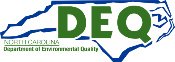 If any periodic test fails, a suspected release report must be submitted on a UST-17A form, UST Suspected Release 24 Hour Notice. The suspected release must be investigated, in accordance with 15A NCAC 2N .0603, and defective equipment repaired or replaced in accordance with 15A NCAC 2N .0404/.0900. Results of the investigation must be submitted on a UST-17B form, UST Suspected Release 7 Day Notice.The primary containment and interstitial space of the spill bucket shall be tested in accordance with the manufacturer’s written guidelines, PEI/RP100 “Recommended Practices for Installation of Underground Liquid Storage Systems” and/or PEI/RP1200 “Recommended Practices for the Testing and Verification of Spill, Overfill, Leak Detection and Secondary Containment Equipment at UST Facilities.”The primary and secondary walls are both considered to be tested at the same time if vacuum is used to test the interstice.If any periodic test fails, a suspected release report must be submitted on a UST-17A form, UST Suspected Release 24 Hour Notice. The suspected release must be investigated, in accordance with 15A NCAC 2N .0603, and defective equipment repaired or replaced in accordance with 15A NCAC 2N .0404/.0900. Results of the investigation must be submitted on a UST-17B form, UST Suspected Release 7 Day Notice.The primary containment and interstitial space of the spill bucket shall be tested in accordance with the manufacturer’s written guidelines, PEI/RP100 “Recommended Practices for Installation of Underground Liquid Storage Systems” and/or PEI/RP1200 “Recommended Practices for the Testing and Verification of Spill, Overfill, Leak Detection and Secondary Containment Equipment at UST Facilities.”The primary and secondary walls are both considered to be tested at the same time if vacuum is used to test the interstice.If any periodic test fails, a suspected release report must be submitted on a UST-17A form, UST Suspected Release 24 Hour Notice. The suspected release must be investigated, in accordance with 15A NCAC 2N .0603, and defective equipment repaired or replaced in accordance with 15A NCAC 2N .0404/.0900. Results of the investigation must be submitted on a UST-17B form, UST Suspected Release 7 Day Notice.The primary containment and interstitial space of the spill bucket shall be tested in accordance with the manufacturer’s written guidelines, PEI/RP100 “Recommended Practices for Installation of Underground Liquid Storage Systems” and/or PEI/RP1200 “Recommended Practices for the Testing and Verification of Spill, Overfill, Leak Detection and Secondary Containment Equipment at UST Facilities.”The primary and secondary walls are both considered to be tested at the same time if vacuum is used to test the interstice.If any periodic test fails, a suspected release report must be submitted on a UST-17A form, UST Suspected Release 24 Hour Notice. The suspected release must be investigated, in accordance with 15A NCAC 2N .0603, and defective equipment repaired or replaced in accordance with 15A NCAC 2N .0404/.0900. Results of the investigation must be submitted on a UST-17B form, UST Suspected Release 7 Day Notice.The primary containment and interstitial space of the spill bucket shall be tested in accordance with the manufacturer’s written guidelines, PEI/RP100 “Recommended Practices for Installation of Underground Liquid Storage Systems” and/or PEI/RP1200 “Recommended Practices for the Testing and Verification of Spill, Overfill, Leak Detection and Secondary Containment Equipment at UST Facilities.”The primary and secondary walls are both considered to be tested at the same time if vacuum is used to test the interstice.If any periodic test fails, a suspected release report must be submitted on a UST-17A form, UST Suspected Release 24 Hour Notice. The suspected release must be investigated, in accordance with 15A NCAC 2N .0603, and defective equipment repaired or replaced in accordance with 15A NCAC 2N .0404/.0900. Results of the investigation must be submitted on a UST-17B form, UST Suspected Release 7 Day Notice.The primary containment and interstitial space of the spill bucket shall be tested in accordance with the manufacturer’s written guidelines, PEI/RP100 “Recommended Practices for Installation of Underground Liquid Storage Systems” and/or PEI/RP1200 “Recommended Practices for the Testing and Verification of Spill, Overfill, Leak Detection and Secondary Containment Equipment at UST Facilities.”The primary and secondary walls are both considered to be tested at the same time if vacuum is used to test the interstice.If any periodic test fails, a suspected release report must be submitted on a UST-17A form, UST Suspected Release 24 Hour Notice. The suspected release must be investigated, in accordance with 15A NCAC 2N .0603, and defective equipment repaired or replaced in accordance with 15A NCAC 2N .0404/.0900. Results of the investigation must be submitted on a UST-17B form, UST Suspected Release 7 Day Notice.The primary containment and interstitial space of the spill bucket shall be tested in accordance with the manufacturer’s written guidelines, PEI/RP100 “Recommended Practices for Installation of Underground Liquid Storage Systems” and/or PEI/RP1200 “Recommended Practices for the Testing and Verification of Spill, Overfill, Leak Detection and Secondary Containment Equipment at UST Facilities.”The primary and secondary walls are both considered to be tested at the same time if vacuum is used to test the interstice.If any periodic test fails, a suspected release report must be submitted on a UST-17A form, UST Suspected Release 24 Hour Notice. The suspected release must be investigated, in accordance with 15A NCAC 2N .0603, and defective equipment repaired or replaced in accordance with 15A NCAC 2N .0404/.0900. Results of the investigation must be submitted on a UST-17B form, UST Suspected Release 7 Day Notice.The primary containment and interstitial space of the spill bucket shall be tested in accordance with the manufacturer’s written guidelines, PEI/RP100 “Recommended Practices for Installation of Underground Liquid Storage Systems” and/or PEI/RP1200 “Recommended Practices for the Testing and Verification of Spill, Overfill, Leak Detection and Secondary Containment Equipment at UST Facilities.”The primary and secondary walls are both considered to be tested at the same time if vacuum is used to test the interstice.If any periodic test fails, a suspected release report must be submitted on a UST-17A form, UST Suspected Release 24 Hour Notice. The suspected release must be investigated, in accordance with 15A NCAC 2N .0603, and defective equipment repaired or replaced in accordance with 15A NCAC 2N .0404/.0900. Results of the investigation must be submitted on a UST-17B form, UST Suspected Release 7 Day Notice.The primary containment and interstitial space of the spill bucket shall be tested in accordance with the manufacturer’s written guidelines, PEI/RP100 “Recommended Practices for Installation of Underground Liquid Storage Systems” and/or PEI/RP1200 “Recommended Practices for the Testing and Verification of Spill, Overfill, Leak Detection and Secondary Containment Equipment at UST Facilities.”The primary and secondary walls are both considered to be tested at the same time if vacuum is used to test the interstice.If any periodic test fails, a suspected release report must be submitted on a UST-17A form, UST Suspected Release 24 Hour Notice. The suspected release must be investigated, in accordance with 15A NCAC 2N .0603, and defective equipment repaired or replaced in accordance with 15A NCAC 2N .0404/.0900. Results of the investigation must be submitted on a UST-17B form, UST Suspected Release 7 Day Notice.The primary containment and interstitial space of the spill bucket shall be tested in accordance with the manufacturer’s written guidelines, PEI/RP100 “Recommended Practices for Installation of Underground Liquid Storage Systems” and/or PEI/RP1200 “Recommended Practices for the Testing and Verification of Spill, Overfill, Leak Detection and Secondary Containment Equipment at UST Facilities.”The primary and secondary walls are both considered to be tested at the same time if vacuum is used to test the interstice.If any periodic test fails, a suspected release report must be submitted on a UST-17A form, UST Suspected Release 24 Hour Notice. The suspected release must be investigated, in accordance with 15A NCAC 2N .0603, and defective equipment repaired or replaced in accordance with 15A NCAC 2N .0404/.0900. Results of the investigation must be submitted on a UST-17B form, UST Suspected Release 7 Day Notice.The primary containment and interstitial space of the spill bucket shall be tested in accordance with the manufacturer’s written guidelines, PEI/RP100 “Recommended Practices for Installation of Underground Liquid Storage Systems” and/or PEI/RP1200 “Recommended Practices for the Testing and Verification of Spill, Overfill, Leak Detection and Secondary Containment Equipment at UST Facilities.”The primary and secondary walls are both considered to be tested at the same time if vacuum is used to test the interstice.If any periodic test fails, a suspected release report must be submitted on a UST-17A form, UST Suspected Release 24 Hour Notice. The suspected release must be investigated, in accordance with 15A NCAC 2N .0603, and defective equipment repaired or replaced in accordance with 15A NCAC 2N .0404/.0900. Results of the investigation must be submitted on a UST-17B form, UST Suspected Release 7 Day Notice.The primary containment and interstitial space of the spill bucket shall be tested in accordance with the manufacturer’s written guidelines, PEI/RP100 “Recommended Practices for Installation of Underground Liquid Storage Systems” and/or PEI/RP1200 “Recommended Practices for the Testing and Verification of Spill, Overfill, Leak Detection and Secondary Containment Equipment at UST Facilities.”The primary and secondary walls are both considered to be tested at the same time if vacuum is used to test the interstice.If any periodic test fails, a suspected release report must be submitted on a UST-17A form, UST Suspected Release 24 Hour Notice. The suspected release must be investigated, in accordance with 15A NCAC 2N .0603, and defective equipment repaired or replaced in accordance with 15A NCAC 2N .0404/.0900. Results of the investigation must be submitted on a UST-17B form, UST Suspected Release 7 Day Notice.The primary containment and interstitial space of the spill bucket shall be tested in accordance with the manufacturer’s written guidelines, PEI/RP100 “Recommended Practices for Installation of Underground Liquid Storage Systems” and/or PEI/RP1200 “Recommended Practices for the Testing and Verification of Spill, Overfill, Leak Detection and Secondary Containment Equipment at UST Facilities.”The primary and secondary walls are both considered to be tested at the same time if vacuum is used to test the interstice.If any periodic test fails, a suspected release report must be submitted on a UST-17A form, UST Suspected Release 24 Hour Notice. The suspected release must be investigated, in accordance with 15A NCAC 2N .0603, and defective equipment repaired or replaced in accordance with 15A NCAC 2N .0404/.0900. Results of the investigation must be submitted on a UST-17B form, UST Suspected Release 7 Day Notice.The primary containment and interstitial space of the spill bucket shall be tested in accordance with the manufacturer’s written guidelines, PEI/RP100 “Recommended Practices for Installation of Underground Liquid Storage Systems” and/or PEI/RP1200 “Recommended Practices for the Testing and Verification of Spill, Overfill, Leak Detection and Secondary Containment Equipment at UST Facilities.”The primary and secondary walls are both considered to be tested at the same time if vacuum is used to test the interstice.If any periodic test fails, a suspected release report must be submitted on a UST-17A form, UST Suspected Release 24 Hour Notice. The suspected release must be investigated, in accordance with 15A NCAC 2N .0603, and defective equipment repaired or replaced in accordance with 15A NCAC 2N .0404/.0900. Results of the investigation must be submitted on a UST-17B form, UST Suspected Release 7 Day Notice.The primary containment and interstitial space of the spill bucket shall be tested in accordance with the manufacturer’s written guidelines, PEI/RP100 “Recommended Practices for Installation of Underground Liquid Storage Systems” and/or PEI/RP1200 “Recommended Practices for the Testing and Verification of Spill, Overfill, Leak Detection and Secondary Containment Equipment at UST Facilities.”The primary and secondary walls are both considered to be tested at the same time if vacuum is used to test the interstice.If any periodic test fails, a suspected release report must be submitted on a UST-17A form, UST Suspected Release 24 Hour Notice. The suspected release must be investigated, in accordance with 15A NCAC 2N .0603, and defective equipment repaired or replaced in accordance with 15A NCAC 2N .0404/.0900. Results of the investigation must be submitted on a UST-17B form, UST Suspected Release 7 Day Notice.The primary containment and interstitial space of the spill bucket shall be tested in accordance with the manufacturer’s written guidelines, PEI/RP100 “Recommended Practices for Installation of Underground Liquid Storage Systems” and/or PEI/RP1200 “Recommended Practices for the Testing and Verification of Spill, Overfill, Leak Detection and Secondary Containment Equipment at UST Facilities.”The primary and secondary walls are both considered to be tested at the same time if vacuum is used to test the interstice.If any periodic test fails, a suspected release report must be submitted on a UST-17A form, UST Suspected Release 24 Hour Notice. The suspected release must be investigated, in accordance with 15A NCAC 2N .0603, and defective equipment repaired or replaced in accordance with 15A NCAC 2N .0404/.0900. Results of the investigation must be submitted on a UST-17B form, UST Suspected Release 7 Day Notice.The primary containment and interstitial space of the spill bucket shall be tested in accordance with the manufacturer’s written guidelines, PEI/RP100 “Recommended Practices for Installation of Underground Liquid Storage Systems” and/or PEI/RP1200 “Recommended Practices for the Testing and Verification of Spill, Overfill, Leak Detection and Secondary Containment Equipment at UST Facilities.”The primary and secondary walls are both considered to be tested at the same time if vacuum is used to test the interstice.If any periodic test fails, a suspected release report must be submitted on a UST-17A form, UST Suspected Release 24 Hour Notice. The suspected release must be investigated, in accordance with 15A NCAC 2N .0603, and defective equipment repaired or replaced in accordance with 15A NCAC 2N .0404/.0900. Results of the investigation must be submitted on a UST-17B form, UST Suspected Release 7 Day Notice.The primary containment and interstitial space of the spill bucket shall be tested in accordance with the manufacturer’s written guidelines, PEI/RP100 “Recommended Practices for Installation of Underground Liquid Storage Systems” and/or PEI/RP1200 “Recommended Practices for the Testing and Verification of Spill, Overfill, Leak Detection and Secondary Containment Equipment at UST Facilities.”The primary and secondary walls are both considered to be tested at the same time if vacuum is used to test the interstice.If any periodic test fails, a suspected release report must be submitted on a UST-17A form, UST Suspected Release 24 Hour Notice. The suspected release must be investigated, in accordance with 15A NCAC 2N .0603, and defective equipment repaired or replaced in accordance with 15A NCAC 2N .0404/.0900. Results of the investigation must be submitted on a UST-17B form, UST Suspected Release 7 Day Notice.The primary containment and interstitial space of the spill bucket shall be tested in accordance with the manufacturer’s written guidelines, PEI/RP100 “Recommended Practices for Installation of Underground Liquid Storage Systems” and/or PEI/RP1200 “Recommended Practices for the Testing and Verification of Spill, Overfill, Leak Detection and Secondary Containment Equipment at UST Facilities.”The primary and secondary walls are both considered to be tested at the same time if vacuum is used to test the interstice.If any periodic test fails, a suspected release report must be submitted on a UST-17A form, UST Suspected Release 24 Hour Notice. The suspected release must be investigated, in accordance with 15A NCAC 2N .0603, and defective equipment repaired or replaced in accordance with 15A NCAC 2N .0404/.0900. Results of the investigation must be submitted on a UST-17B form, UST Suspected Release 7 Day Notice.The primary containment and interstitial space of the spill bucket shall be tested in accordance with the manufacturer’s written guidelines, PEI/RP100 “Recommended Practices for Installation of Underground Liquid Storage Systems” and/or PEI/RP1200 “Recommended Practices for the Testing and Verification of Spill, Overfill, Leak Detection and Secondary Containment Equipment at UST Facilities.”The primary and secondary walls are both considered to be tested at the same time if vacuum is used to test the interstice.If any periodic test fails, a suspected release report must be submitted on a UST-17A form, UST Suspected Release 24 Hour Notice. The suspected release must be investigated, in accordance with 15A NCAC 2N .0603, and defective equipment repaired or replaced in accordance with 15A NCAC 2N .0404/.0900. Results of the investigation must be submitted on a UST-17B form, UST Suspected Release 7 Day Notice.The primary containment and interstitial space of the spill bucket shall be tested in accordance with the manufacturer’s written guidelines, PEI/RP100 “Recommended Practices for Installation of Underground Liquid Storage Systems” and/or PEI/RP1200 “Recommended Practices for the Testing and Verification of Spill, Overfill, Leak Detection and Secondary Containment Equipment at UST Facilities.”The primary and secondary walls are both considered to be tested at the same time if vacuum is used to test the interstice.If any periodic test fails, a suspected release report must be submitted on a UST-17A form, UST Suspected Release 24 Hour Notice. The suspected release must be investigated, in accordance with 15A NCAC 2N .0603, and defective equipment repaired or replaced in accordance with 15A NCAC 2N .0404/.0900. Results of the investigation must be submitted on a UST-17B form, UST Suspected Release 7 Day Notice.The primary containment and interstitial space of the spill bucket shall be tested in accordance with the manufacturer’s written guidelines, PEI/RP100 “Recommended Practices for Installation of Underground Liquid Storage Systems” and/or PEI/RP1200 “Recommended Practices for the Testing and Verification of Spill, Overfill, Leak Detection and Secondary Containment Equipment at UST Facilities.”The primary and secondary walls are both considered to be tested at the same time if vacuum is used to test the interstice.If any periodic test fails, a suspected release report must be submitted on a UST-17A form, UST Suspected Release 24 Hour Notice. The suspected release must be investigated, in accordance with 15A NCAC 2N .0603, and defective equipment repaired or replaced in accordance with 15A NCAC 2N .0404/.0900. Results of the investigation must be submitted on a UST-17B form, UST Suspected Release 7 Day Notice.The primary containment and interstitial space of the spill bucket shall be tested in accordance with the manufacturer’s written guidelines, PEI/RP100 “Recommended Practices for Installation of Underground Liquid Storage Systems” and/or PEI/RP1200 “Recommended Practices for the Testing and Verification of Spill, Overfill, Leak Detection and Secondary Containment Equipment at UST Facilities.”The primary and secondary walls are both considered to be tested at the same time if vacuum is used to test the interstice.If any periodic test fails, a suspected release report must be submitted on a UST-17A form, UST Suspected Release 24 Hour Notice. The suspected release must be investigated, in accordance with 15A NCAC 2N .0603, and defective equipment repaired or replaced in accordance with 15A NCAC 2N .0404/.0900. Results of the investigation must be submitted on a UST-17B form, UST Suspected Release 7 Day Notice.The primary containment and interstitial space of the spill bucket shall be tested in accordance with the manufacturer’s written guidelines, PEI/RP100 “Recommended Practices for Installation of Underground Liquid Storage Systems” and/or PEI/RP1200 “Recommended Practices for the Testing and Verification of Spill, Overfill, Leak Detection and Secondary Containment Equipment at UST Facilities.”The primary and secondary walls are both considered to be tested at the same time if vacuum is used to test the interstice.UST FACILITYUST FACILITYUST FACILITYUST FACILITYUST FACILITYUST FACILITYUST FACILITYUST FACILITYUST FACILITYUST FACILITYUST FACILITYUST FACILITYUST FACILITYUST FACILITYUST FACILITYUST FACILITYUST FACILITYUST FACILITYUST FACILITYUST FACILITYUST FACILITYUST FACILITYUST FACILITYOwner / Operator NameOwner / Operator NameOwner / Operator NameOwner / Operator NameFacility NameFacility NameFacility NameFacility NameFacility NameFacility NameFacility NameFacility NameFacility NameFacility ID#: Facility ID#: Facility ID#: Facility ID#: Facility ID#: Facility ID#: Facility ID#: Facility ID#: Facility ID#: Facility ID#: Facility Street AddressFacility Street AddressFacility Street AddressFacility Street AddressCountyCountyCountyCountyCountyCountyCountyCountyCountyCountyTESTING CONTRACTOR INFORMATIONTESTING CONTRACTOR INFORMATIONTESTING CONTRACTOR INFORMATIONTESTING CONTRACTOR INFORMATIONTESTING CONTRACTOR INFORMATIONTESTING CONTRACTOR INFORMATIONTESTING CONTRACTOR INFORMATIONTESTING CONTRACTOR INFORMATIONTESTING CONTRACTOR INFORMATIONTESTING CONTRACTOR INFORMATIONTESTING CONTRACTOR INFORMATIONTESTING CONTRACTOR INFORMATIONTESTING CONTRACTOR INFORMATIONTESTING CONTRACTOR INFORMATIONTESTING CONTRACTOR INFORMATIONTESTING CONTRACTOR INFORMATIONTESTING CONTRACTOR INFORMATIONTESTING CONTRACTOR INFORMATIONTESTING CONTRACTOR INFORMATIONTESTING CONTRACTOR INFORMATIONTESTING CONTRACTOR INFORMATIONTESTING CONTRACTOR INFORMATIONTESTING CONTRACTOR INFORMATIONCompany NameCompany NameCompany NameCompany NamePhonePhonePhonePhonePhonePhonePhoneE-mail AddressE-mail AddressE-mail AddressE-mail AddressE-mail AddressE-mail AddressE-mail AddressE-mail AddressE-mail AddressE-mail AddressE-mail AddressE-mail AddressI certify, under penalty of law, that the testing data provided on this form documents the UST system equipment was tested in accordance with the manufacturer’s guidelines and the applicable national industry standards listed in 15A NCAC 2N .406 and/or 15A NCAC 2N .0900.I certify, under penalty of law, that the testing data provided on this form documents the UST system equipment was tested in accordance with the manufacturer’s guidelines and the applicable national industry standards listed in 15A NCAC 2N .406 and/or 15A NCAC 2N .0900.I certify, under penalty of law, that the testing data provided on this form documents the UST system equipment was tested in accordance with the manufacturer’s guidelines and the applicable national industry standards listed in 15A NCAC 2N .406 and/or 15A NCAC 2N .0900.I certify, under penalty of law, that the testing data provided on this form documents the UST system equipment was tested in accordance with the manufacturer’s guidelines and the applicable national industry standards listed in 15A NCAC 2N .406 and/or 15A NCAC 2N .0900.I certify, under penalty of law, that the testing data provided on this form documents the UST system equipment was tested in accordance with the manufacturer’s guidelines and the applicable national industry standards listed in 15A NCAC 2N .406 and/or 15A NCAC 2N .0900.I certify, under penalty of law, that the testing data provided on this form documents the UST system equipment was tested in accordance with the manufacturer’s guidelines and the applicable national industry standards listed in 15A NCAC 2N .406 and/or 15A NCAC 2N .0900.I certify, under penalty of law, that the testing data provided on this form documents the UST system equipment was tested in accordance with the manufacturer’s guidelines and the applicable national industry standards listed in 15A NCAC 2N .406 and/or 15A NCAC 2N .0900.I certify, under penalty of law, that the testing data provided on this form documents the UST system equipment was tested in accordance with the manufacturer’s guidelines and the applicable national industry standards listed in 15A NCAC 2N .406 and/or 15A NCAC 2N .0900.I certify, under penalty of law, that the testing data provided on this form documents the UST system equipment was tested in accordance with the manufacturer’s guidelines and the applicable national industry standards listed in 15A NCAC 2N .406 and/or 15A NCAC 2N .0900.I certify, under penalty of law, that the testing data provided on this form documents the UST system equipment was tested in accordance with the manufacturer’s guidelines and the applicable national industry standards listed in 15A NCAC 2N .406 and/or 15A NCAC 2N .0900.I certify, under penalty of law, that the testing data provided on this form documents the UST system equipment was tested in accordance with the manufacturer’s guidelines and the applicable national industry standards listed in 15A NCAC 2N .406 and/or 15A NCAC 2N .0900.I certify, under penalty of law, that the testing data provided on this form documents the UST system equipment was tested in accordance with the manufacturer’s guidelines and the applicable national industry standards listed in 15A NCAC 2N .406 and/or 15A NCAC 2N .0900.I certify, under penalty of law, that the testing data provided on this form documents the UST system equipment was tested in accordance with the manufacturer’s guidelines and the applicable national industry standards listed in 15A NCAC 2N .406 and/or 15A NCAC 2N .0900.I certify, under penalty of law, that the testing data provided on this form documents the UST system equipment was tested in accordance with the manufacturer’s guidelines and the applicable national industry standards listed in 15A NCAC 2N .406 and/or 15A NCAC 2N .0900.I certify, under penalty of law, that the testing data provided on this form documents the UST system equipment was tested in accordance with the manufacturer’s guidelines and the applicable national industry standards listed in 15A NCAC 2N .406 and/or 15A NCAC 2N .0900.I certify, under penalty of law, that the testing data provided on this form documents the UST system equipment was tested in accordance with the manufacturer’s guidelines and the applicable national industry standards listed in 15A NCAC 2N .406 and/or 15A NCAC 2N .0900.I certify, under penalty of law, that the testing data provided on this form documents the UST system equipment was tested in accordance with the manufacturer’s guidelines and the applicable national industry standards listed in 15A NCAC 2N .406 and/or 15A NCAC 2N .0900.I certify, under penalty of law, that the testing data provided on this form documents the UST system equipment was tested in accordance with the manufacturer’s guidelines and the applicable national industry standards listed in 15A NCAC 2N .406 and/or 15A NCAC 2N .0900.I certify, under penalty of law, that the testing data provided on this form documents the UST system equipment was tested in accordance with the manufacturer’s guidelines and the applicable national industry standards listed in 15A NCAC 2N .406 and/or 15A NCAC 2N .0900.I certify, under penalty of law, that the testing data provided on this form documents the UST system equipment was tested in accordance with the manufacturer’s guidelines and the applicable national industry standards listed in 15A NCAC 2N .406 and/or 15A NCAC 2N .0900.Print Name of person conducting testPrint Name of person conducting testPrint Name of person conducting testPrint Name of person conducting testSignature of person conducting testSignature of person conducting testSignature of person conducting testSignature of person conducting testSignature of person conducting testSignature of person conducting testTest DateTest DateTest DateTest DateTest DateIdentify Spill Bucket (By Tank Number, Stored Product, etc.)Identify Spill Bucket (By Tank Number, Stored Product, etc.)Identify Spill Bucket (By Tank Number, Stored Product, etc.)Tank #     Tank #     Tank #     Tank #     Tank #     Tank #     Tank #     Tank #     Tank #     Tank #     Tank #     Tank #     Tank #     Tank #     Tank #     Tank #     Tank #     Tank #     Tank #     Tank #     Tank SizeTank SizeTank SizeProductProductProductIndicate units for all measurementsIndicate units for all measurementsIndicate units for all measurementsIndicate units for all measurementsIndicate units for all measurementsIndicate units for all measurementsIndicate units for all measurementsIndicate units for all measurementsIndicate units for all measurementsIndicate units for all measurementsIndicate units for all measurementsIndicate units for all measurementsIndicate units for all measurementsIndicate units for all measurementsIndicate units for all measurementsIndicate units for all measurementsIndicate units for all measurementsIndicate units for all measurementsIndicate units for all measurementsIndicate units for all measurementsIndicate units for all measurementsIndicate units for all measurementsIndicate units for all measurementsBucket Manufacturer/ModelBucket Manufacturer/ModelBucket Manufacturer/ModelBucket DepthBucket DepthBucket DepthConstructionConstructionConstruction SW	 DW SW	 DW SW	 DW SW	 DW SW	 DW SW	 DW SW	 DW SW	 DW SW	 DW SW	 DW SW	 DW SW	 DW SW	 DW SW	 DW SW	 DW SW	 DW SW	 DW SW	 DW SW	 DW SW	 DWBucket Installation TypeBucket Installation TypeBucket Installation Type	Direct Bury	Direct Bury w/Liner	Containment 	sump	Direct Bury	Direct Bury w/Liner	Containment 	sump	Direct Bury	Direct Bury w/Liner	Containment 	sump	Direct Bury	Direct Bury w/Liner	Containment 	sump	Direct Bury	Direct Bury w/Liner	Containment 	sump	Direct Bury	Direct Bury w/Liner	Containment 	sump	Direct Bury	Direct Bury w/Liner	Containment 	sump	Direct Bury	Direct Bury w/Liner	Containment 	sump	Direct Bury	Direct Bury w/Liner	Containment 	sump	Direct Bury	Direct Bury w/Liner	Containment 	sump	Direct Bury	Direct Bury w/Liner	Containment 	sump	Direct Bury	Direct Bury w/Liner	Containment 	sump	Direct Bury	Direct Bury w/Liner	Containment 	sump	Direct Bury	Direct Bury w/Liner	Containment 	sump	Direct Bury	Direct Bury w/Liner	Containment 	sump	Direct Bury	Direct Bury w/Liner	Containment 	sump	Direct Bury	Direct Bury w/Liner	Containment 	sump	Direct Bury	Direct Bury w/Liner	Containment 	sump	Direct Bury	Direct Bury w/Liner	Containment 	sump	Direct Bury	Direct Bury w/Liner	Containment 	sumpTest TypeTest TypeTest Type Hydrostatic Vacuum Hydrostatic Vacuum Hydrostatic Vacuum Hydrostatic Vacuum Hydrostatic Vacuum Hydrostatic Vacuum Hydrostatic Vacuum Hydrostatic Vacuum Hydrostatic Vacuum Hydrostatic Vacuum Hydrostatic Vacuum Hydrostatic Vacuum Hydrostatic Vacuum Hydrostatic Vacuum Hydrostatic Vacuum Hydrostatic Vacuum Hydrostatic Vacuum Hydrostatic Vacuum Hydrostatic Vacuum Hydrostatic VacuumLiquid and debris removed from spill bucket?Liquid and debris removed from spill bucket?Liquid and debris removed from spill bucket? Yes	 No Yes	 No Yes	 No Yes	 No Yes	 No Yes	 No Yes	 No Yes	 No Yes	 No Yes	 No Yes	 No Yes	 No Yes	 No Yes	 No Yes	 No Yes	 No Yes	 No Yes	 No Yes	 No Yes	 NoVisual inspection (No cracks, loose parts or separation of the bucket from fill pipe.)Visual inspection (No cracks, loose parts or separation of the bucket from fill pipe.)Visual inspection (No cracks, loose parts or separation of the bucket from fill pipe.) Pass	 Fail Pass	 Fail Pass	 Fail Pass	 Fail Pass	 Fail Pass	 Fail Pass	 Fail Pass	 Fail Pass	 Fail Pass	 Fail Pass	 Fail Pass	 Fail Pass	 Fail Pass	 Fail Pass	 Fail Pass	 Fail Pass	 Fail Pass	 Fail Pass	 Fail Pass	 FailTank riser cap included in test?Tank riser cap included in test?Tank riser cap included in test? Yes	 No N/A Yes	 No N/A Yes	 No N/A Yes	 No N/A Yes	 No N/A Yes	 No N/A Yes	 No N/A Yes	 No N/A Yes	 No N/A Yes	 No N/A Yes	 No N/A Yes	 No N/A Yes	 No N/A Yes	 No N/A Yes	 No N/A Yes	 No N/A Yes	 No N/A Yes	 No N/A Yes	 No N/A Yes	 No N/ADrain valve included in test?Drain valve included in test?Drain valve included in test? Yes	 No N/A Yes	 No N/A Yes	 No N/A Yes	 No N/A Yes	 No N/A Yes	 No N/A Yes	 No N/A Yes	 No N/A Yes	 No N/A Yes	 No N/A Yes	 No N/A Yes	 No N/A Yes	 No N/A Yes	 No N/A Yes	 No N/A Yes	 No N/A Yes	 No N/A Yes	 No N/A Yes	 No N/A Yes	 No N/AWait time between applying vacuum/water and start of testWait time between applying vacuum/water and start of testWait time between applying vacuum/water and start of testPrimary Section Test	Hydrostatic: Water level must be within 1.5 inches of top of bucket	Vacuum: Apply vacuum of 30 inches WCPrimary Section Test	Hydrostatic: Water level must be within 1.5 inches of top of bucket	Vacuum: Apply vacuum of 30 inches WCPrimary Section Test	Hydrostatic: Water level must be within 1.5 inches of top of bucket	Vacuum: Apply vacuum of 30 inches WCPrimary Section Test	Hydrostatic: Water level must be within 1.5 inches of top of bucket	Vacuum: Apply vacuum of 30 inches WCPrimary Section Test	Hydrostatic: Water level must be within 1.5 inches of top of bucket	Vacuum: Apply vacuum of 30 inches WCPrimary Section Test	Hydrostatic: Water level must be within 1.5 inches of top of bucket	Vacuum: Apply vacuum of 30 inches WCPrimary Section Test	Hydrostatic: Water level must be within 1.5 inches of top of bucket	Vacuum: Apply vacuum of 30 inches WCPrimary Section Test	Hydrostatic: Water level must be within 1.5 inches of top of bucket	Vacuum: Apply vacuum of 30 inches WCPrimary Section Test	Hydrostatic: Water level must be within 1.5 inches of top of bucket	Vacuum: Apply vacuum of 30 inches WCPrimary Section Test	Hydrostatic: Water level must be within 1.5 inches of top of bucket	Vacuum: Apply vacuum of 30 inches WCPrimary Section Test	Hydrostatic: Water level must be within 1.5 inches of top of bucket	Vacuum: Apply vacuum of 30 inches WCPrimary Section Test	Hydrostatic: Water level must be within 1.5 inches of top of bucket	Vacuum: Apply vacuum of 30 inches WCPrimary Section Test	Hydrostatic: Water level must be within 1.5 inches of top of bucket	Vacuum: Apply vacuum of 30 inches WCPrimary Section Test	Hydrostatic: Water level must be within 1.5 inches of top of bucket	Vacuum: Apply vacuum of 30 inches WCPrimary Section Test	Hydrostatic: Water level must be within 1.5 inches of top of bucket	Vacuum: Apply vacuum of 30 inches WCPrimary Section Test	Hydrostatic: Water level must be within 1.5 inches of top of bucket	Vacuum: Apply vacuum of 30 inches WCPrimary Section Test	Hydrostatic: Water level must be within 1.5 inches of top of bucket	Vacuum: Apply vacuum of 30 inches WCPrimary Section Test	Hydrostatic: Water level must be within 1.5 inches of top of bucket	Vacuum: Apply vacuum of 30 inches WCPrimary Section Test	Hydrostatic: Water level must be within 1.5 inches of top of bucket	Vacuum: Apply vacuum of 30 inches WCPrimary Section Test	Hydrostatic: Water level must be within 1.5 inches of top of bucket	Vacuum: Apply vacuum of 30 inches WCPrimary Section Test	Hydrostatic: Water level must be within 1.5 inches of top of bucket	Vacuum: Apply vacuum of 30 inches WCPrimary Section Test	Hydrostatic: Water level must be within 1.5 inches of top of bucket	Vacuum: Apply vacuum of 30 inches WCPrimary Section Test	Hydrostatic: Water level must be within 1.5 inches of top of bucket	Vacuum: Apply vacuum of 30 inches WCBegin I End Test TimeBegin I End Test TimeBegin I End Test Time       I             I             I             I             I             I             I             I             I             I             I             I             I             I             I             I             I             I             I             I      Begin I End ReadingBegin I End ReadingBegin I End Reading       I             I             I             I             I             I             I             I             I             I             I             I             I             I             I             I             I             I             I             I      Secondary Interstice Test		Vacuum: Apply vacuum of 15 inches WCSecondary Interstice Test		Vacuum: Apply vacuum of 15 inches WCSecondary Interstice Test		Vacuum: Apply vacuum of 15 inches WCSecondary Interstice Test		Vacuum: Apply vacuum of 15 inches WCSecondary Interstice Test		Vacuum: Apply vacuum of 15 inches WCSecondary Interstice Test		Vacuum: Apply vacuum of 15 inches WCSecondary Interstice Test		Vacuum: Apply vacuum of 15 inches WCSecondary Interstice Test		Vacuum: Apply vacuum of 15 inches WCSecondary Interstice Test		Vacuum: Apply vacuum of 15 inches WCSecondary Interstice Test		Vacuum: Apply vacuum of 15 inches WCGauge range (with units):       Gauge range (with units):       Gauge range (with units):       Gauge range (with units):       Gauge range (with units):       Gauge range (with units):       Gauge range (with units):       Gauge range (with units):       Gauge range (with units):       Gauge range (with units):       Gauge range (with units):       Gauge range (with units):       Gauge range (with units):       Begin I End Test TimeBegin I End Test TimeBegin I End Test Time       I             I             I             I             I             I             I             I             I             I             I             I             I             I             I             I             I             I             I             I      Begin I End ReadingBegin I End ReadingBegin I End Reading       I             I             I             I             I             I             I             I             I             I             I             I             I             I             I             I             I             I             I             I      Pass/fail criteria:  Must pass visual inspection. Pass if: Hydrostatic: Water level drop of less than 1/8 inch in 1 hour; Vacuum single-walled only: Maintain at least 26 inches water column for 1 minute; Vacuum double-walled:  Maintain at least 12 inches water column for 1 minutePass/fail criteria:  Must pass visual inspection. Pass if: Hydrostatic: Water level drop of less than 1/8 inch in 1 hour; Vacuum single-walled only: Maintain at least 26 inches water column for 1 minute; Vacuum double-walled:  Maintain at least 12 inches water column for 1 minutePass/fail criteria:  Must pass visual inspection. Pass if: Hydrostatic: Water level drop of less than 1/8 inch in 1 hour; Vacuum single-walled only: Maintain at least 26 inches water column for 1 minute; Vacuum double-walled:  Maintain at least 12 inches water column for 1 minutePass/fail criteria:  Must pass visual inspection. Pass if: Hydrostatic: Water level drop of less than 1/8 inch in 1 hour; Vacuum single-walled only: Maintain at least 26 inches water column for 1 minute; Vacuum double-walled:  Maintain at least 12 inches water column for 1 minutePass/fail criteria:  Must pass visual inspection. Pass if: Hydrostatic: Water level drop of less than 1/8 inch in 1 hour; Vacuum single-walled only: Maintain at least 26 inches water column for 1 minute; Vacuum double-walled:  Maintain at least 12 inches water column for 1 minutePass/fail criteria:  Must pass visual inspection. Pass if: Hydrostatic: Water level drop of less than 1/8 inch in 1 hour; Vacuum single-walled only: Maintain at least 26 inches water column for 1 minute; Vacuum double-walled:  Maintain at least 12 inches water column for 1 minutePass/fail criteria:  Must pass visual inspection. Pass if: Hydrostatic: Water level drop of less than 1/8 inch in 1 hour; Vacuum single-walled only: Maintain at least 26 inches water column for 1 minute; Vacuum double-walled:  Maintain at least 12 inches water column for 1 minutePass/fail criteria:  Must pass visual inspection. Pass if: Hydrostatic: Water level drop of less than 1/8 inch in 1 hour; Vacuum single-walled only: Maintain at least 26 inches water column for 1 minute; Vacuum double-walled:  Maintain at least 12 inches water column for 1 minutePass/fail criteria:  Must pass visual inspection. Pass if: Hydrostatic: Water level drop of less than 1/8 inch in 1 hour; Vacuum single-walled only: Maintain at least 26 inches water column for 1 minute; Vacuum double-walled:  Maintain at least 12 inches water column for 1 minutePass/fail criteria:  Must pass visual inspection. Pass if: Hydrostatic: Water level drop of less than 1/8 inch in 1 hour; Vacuum single-walled only: Maintain at least 26 inches water column for 1 minute; Vacuum double-walled:  Maintain at least 12 inches water column for 1 minutePass/fail criteria:  Must pass visual inspection. Pass if: Hydrostatic: Water level drop of less than 1/8 inch in 1 hour; Vacuum single-walled only: Maintain at least 26 inches water column for 1 minute; Vacuum double-walled:  Maintain at least 12 inches water column for 1 minutePass/fail criteria:  Must pass visual inspection. Pass if: Hydrostatic: Water level drop of less than 1/8 inch in 1 hour; Vacuum single-walled only: Maintain at least 26 inches water column for 1 minute; Vacuum double-walled:  Maintain at least 12 inches water column for 1 minutePass/fail criteria:  Must pass visual inspection. Pass if: Hydrostatic: Water level drop of less than 1/8 inch in 1 hour; Vacuum single-walled only: Maintain at least 26 inches water column for 1 minute; Vacuum double-walled:  Maintain at least 12 inches water column for 1 minutePass/fail criteria:  Must pass visual inspection. Pass if: Hydrostatic: Water level drop of less than 1/8 inch in 1 hour; Vacuum single-walled only: Maintain at least 26 inches water column for 1 minute; Vacuum double-walled:  Maintain at least 12 inches water column for 1 minutePass/fail criteria:  Must pass visual inspection. Pass if: Hydrostatic: Water level drop of less than 1/8 inch in 1 hour; Vacuum single-walled only: Maintain at least 26 inches water column for 1 minute; Vacuum double-walled:  Maintain at least 12 inches water column for 1 minutePass/fail criteria:  Must pass visual inspection. Pass if: Hydrostatic: Water level drop of less than 1/8 inch in 1 hour; Vacuum single-walled only: Maintain at least 26 inches water column for 1 minute; Vacuum double-walled:  Maintain at least 12 inches water column for 1 minutePass/fail criteria:  Must pass visual inspection. Pass if: Hydrostatic: Water level drop of less than 1/8 inch in 1 hour; Vacuum single-walled only: Maintain at least 26 inches water column for 1 minute; Vacuum double-walled:  Maintain at least 12 inches water column for 1 minutePass/fail criteria:  Must pass visual inspection. Pass if: Hydrostatic: Water level drop of less than 1/8 inch in 1 hour; Vacuum single-walled only: Maintain at least 26 inches water column for 1 minute; Vacuum double-walled:  Maintain at least 12 inches water column for 1 minutePass/fail criteria:  Must pass visual inspection. Pass if: Hydrostatic: Water level drop of less than 1/8 inch in 1 hour; Vacuum single-walled only: Maintain at least 26 inches water column for 1 minute; Vacuum double-walled:  Maintain at least 12 inches water column for 1 minutePass/fail criteria:  Must pass visual inspection. Pass if: Hydrostatic: Water level drop of less than 1/8 inch in 1 hour; Vacuum single-walled only: Maintain at least 26 inches water column for 1 minute; Vacuum double-walled:  Maintain at least 12 inches water column for 1 minutePass/fail criteria:  Must pass visual inspection. Pass if: Hydrostatic: Water level drop of less than 1/8 inch in 1 hour; Vacuum single-walled only: Maintain at least 26 inches water column for 1 minute; Vacuum double-walled:  Maintain at least 12 inches water column for 1 minutePass/fail criteria:  Must pass visual inspection. Pass if: Hydrostatic: Water level drop of less than 1/8 inch in 1 hour; Vacuum single-walled only: Maintain at least 26 inches water column for 1 minute; Vacuum double-walled:  Maintain at least 12 inches water column for 1 minutePass/fail criteria:  Must pass visual inspection. Pass if: Hydrostatic: Water level drop of less than 1/8 inch in 1 hour; Vacuum single-walled only: Maintain at least 26 inches water column for 1 minute; Vacuum double-walled:  Maintain at least 12 inches water column for 1 minuteTest ResultsTest ResultsTest Results Pass	 Fail Pass	 Fail Pass	 Fail Pass	 Fail Pass	 Fail Pass	 Fail Pass	 Fail Pass	 Fail Pass	 Fail Pass	 Fail Pass	 Fail Pass	 Fail Pass	 Fail Pass	 Fail Pass	 Fail Pass	 Fail Pass	 Fail Pass	 Fail Pass	 Fail Pass	 FailComments – (include information on repairs made prior to testing, and recommended follow-up for failed tests)Comments – (include information on repairs made prior to testing, and recommended follow-up for failed tests)Comments – (include information on repairs made prior to testing, and recommended follow-up for failed tests)Comments – (include information on repairs made prior to testing, and recommended follow-up for failed tests)Comments – (include information on repairs made prior to testing, and recommended follow-up for failed tests)Comments – (include information on repairs made prior to testing, and recommended follow-up for failed tests)Comments – (include information on repairs made prior to testing, and recommended follow-up for failed tests)Comments – (include information on repairs made prior to testing, and recommended follow-up for failed tests)Comments – (include information on repairs made prior to testing, and recommended follow-up for failed tests)Comments – (include information on repairs made prior to testing, and recommended follow-up for failed tests)Comments – (include information on repairs made prior to testing, and recommended follow-up for failed tests)Comments – (include information on repairs made prior to testing, and recommended follow-up for failed tests)Comments – (include information on repairs made prior to testing, and recommended follow-up for failed tests)Comments – (include information on repairs made prior to testing, and recommended follow-up for failed tests)Comments – (include information on repairs made prior to testing, and recommended follow-up for failed tests)Comments – (include information on repairs made prior to testing, and recommended follow-up for failed tests)Comments – (include information on repairs made prior to testing, and recommended follow-up for failed tests)Comments – (include information on repairs made prior to testing, and recommended follow-up for failed tests)Comments – (include information on repairs made prior to testing, and recommended follow-up for failed tests)Comments – (include information on repairs made prior to testing, and recommended follow-up for failed tests)Comments – (include information on repairs made prior to testing, and recommended follow-up for failed tests)Comments – (include information on repairs made prior to testing, and recommended follow-up for failed tests)Comments – (include information on repairs made prior to testing, and recommended follow-up for failed tests)Date next Spill Bucket integrity test due (required every 3 years)Date next Spill Bucket integrity test due (required every 3 years)Date next Spill Bucket integrity test due (required every 3 years)Date next Spill Bucket integrity test due (required every 3 years)Date next Spill Bucket integrity test due (required every 3 years)Date next Spill Bucket integrity test due (required every 3 years)Date next Spill Bucket integrity test due (required every 3 years)Date next Spill Bucket integrity test due (required every 3 years)Date next Spill Bucket integrity test due (required every 3 years)Date next Spill Bucket integrity test due (required every 3 years)Date next Spill Bucket integrity test due (required every 3 years)Date next Spill Bucket integrity test due (required every 3 years)Date next Spill Bucket integrity test due (required every 3 years)Date next Spill Bucket integrity test due (required every 3 years)Date next Spill Bucket integrity test due (required every 3 years)NORTH CAROLINA DEPARTMENT OF ENVIRONMENTAL QUALITY, DIVISION OF WASTE MANAGEMENT, UST SECTION1646 MAIL SERVICE CENTER, RALEIGH, NC 27699-1646   PHONE (919) 707-8171  FAX (919) 715-1117   http://www.wastenotnc.org/NORTH CAROLINA DEPARTMENT OF ENVIRONMENTAL QUALITY, DIVISION OF WASTE MANAGEMENT, UST SECTION1646 MAIL SERVICE CENTER, RALEIGH, NC 27699-1646   PHONE (919) 707-8171  FAX (919) 715-1117   http://www.wastenotnc.org/NORTH CAROLINA DEPARTMENT OF ENVIRONMENTAL QUALITY, DIVISION OF WASTE MANAGEMENT, UST SECTION1646 MAIL SERVICE CENTER, RALEIGH, NC 27699-1646   PHONE (919) 707-8171  FAX (919) 715-1117   http://www.wastenotnc.org/NORTH CAROLINA DEPARTMENT OF ENVIRONMENTAL QUALITY, DIVISION OF WASTE MANAGEMENT, UST SECTION1646 MAIL SERVICE CENTER, RALEIGH, NC 27699-1646   PHONE (919) 707-8171  FAX (919) 715-1117   http://www.wastenotnc.org/NORTH CAROLINA DEPARTMENT OF ENVIRONMENTAL QUALITY, DIVISION OF WASTE MANAGEMENT, UST SECTION1646 MAIL SERVICE CENTER, RALEIGH, NC 27699-1646   PHONE (919) 707-8171  FAX (919) 715-1117   http://www.wastenotnc.org/NORTH CAROLINA DEPARTMENT OF ENVIRONMENTAL QUALITY, DIVISION OF WASTE MANAGEMENT, UST SECTION1646 MAIL SERVICE CENTER, RALEIGH, NC 27699-1646   PHONE (919) 707-8171  FAX (919) 715-1117   http://www.wastenotnc.org/NORTH CAROLINA DEPARTMENT OF ENVIRONMENTAL QUALITY, DIVISION OF WASTE MANAGEMENT, UST SECTION1646 MAIL SERVICE CENTER, RALEIGH, NC 27699-1646   PHONE (919) 707-8171  FAX (919) 715-1117   http://www.wastenotnc.org/NORTH CAROLINA DEPARTMENT OF ENVIRONMENTAL QUALITY, DIVISION OF WASTE MANAGEMENT, UST SECTION1646 MAIL SERVICE CENTER, RALEIGH, NC 27699-1646   PHONE (919) 707-8171  FAX (919) 715-1117   http://www.wastenotnc.org/NORTH CAROLINA DEPARTMENT OF ENVIRONMENTAL QUALITY, DIVISION OF WASTE MANAGEMENT, UST SECTION1646 MAIL SERVICE CENTER, RALEIGH, NC 27699-1646   PHONE (919) 707-8171  FAX (919) 715-1117   http://www.wastenotnc.org/NORTH CAROLINA DEPARTMENT OF ENVIRONMENTAL QUALITY, DIVISION OF WASTE MANAGEMENT, UST SECTION1646 MAIL SERVICE CENTER, RALEIGH, NC 27699-1646   PHONE (919) 707-8171  FAX (919) 715-1117   http://www.wastenotnc.org/NORTH CAROLINA DEPARTMENT OF ENVIRONMENTAL QUALITY, DIVISION OF WASTE MANAGEMENT, UST SECTION1646 MAIL SERVICE CENTER, RALEIGH, NC 27699-1646   PHONE (919) 707-8171  FAX (919) 715-1117   http://www.wastenotnc.org/NORTH CAROLINA DEPARTMENT OF ENVIRONMENTAL QUALITY, DIVISION OF WASTE MANAGEMENT, UST SECTION1646 MAIL SERVICE CENTER, RALEIGH, NC 27699-1646   PHONE (919) 707-8171  FAX (919) 715-1117   http://www.wastenotnc.org/NORTH CAROLINA DEPARTMENT OF ENVIRONMENTAL QUALITY, DIVISION OF WASTE MANAGEMENT, UST SECTION1646 MAIL SERVICE CENTER, RALEIGH, NC 27699-1646   PHONE (919) 707-8171  FAX (919) 715-1117   http://www.wastenotnc.org/NORTH CAROLINA DEPARTMENT OF ENVIRONMENTAL QUALITY, DIVISION OF WASTE MANAGEMENT, UST SECTION1646 MAIL SERVICE CENTER, RALEIGH, NC 27699-1646   PHONE (919) 707-8171  FAX (919) 715-1117   http://www.wastenotnc.org/NORTH CAROLINA DEPARTMENT OF ENVIRONMENTAL QUALITY, DIVISION OF WASTE MANAGEMENT, UST SECTION1646 MAIL SERVICE CENTER, RALEIGH, NC 27699-1646   PHONE (919) 707-8171  FAX (919) 715-1117   http://www.wastenotnc.org/NORTH CAROLINA DEPARTMENT OF ENVIRONMENTAL QUALITY, DIVISION OF WASTE MANAGEMENT, UST SECTION1646 MAIL SERVICE CENTER, RALEIGH, NC 27699-1646   PHONE (919) 707-8171  FAX (919) 715-1117   http://www.wastenotnc.org/NORTH CAROLINA DEPARTMENT OF ENVIRONMENTAL QUALITY, DIVISION OF WASTE MANAGEMENT, UST SECTION1646 MAIL SERVICE CENTER, RALEIGH, NC 27699-1646   PHONE (919) 707-8171  FAX (919) 715-1117   http://www.wastenotnc.org/NORTH CAROLINA DEPARTMENT OF ENVIRONMENTAL QUALITY, DIVISION OF WASTE MANAGEMENT, UST SECTION1646 MAIL SERVICE CENTER, RALEIGH, NC 27699-1646   PHONE (919) 707-8171  FAX (919) 715-1117   http://www.wastenotnc.org/NORTH CAROLINA DEPARTMENT OF ENVIRONMENTAL QUALITY, DIVISION OF WASTE MANAGEMENT, UST SECTION1646 MAIL SERVICE CENTER, RALEIGH, NC 27699-1646   PHONE (919) 707-8171  FAX (919) 715-1117   http://www.wastenotnc.org/NORTH CAROLINA DEPARTMENT OF ENVIRONMENTAL QUALITY, DIVISION OF WASTE MANAGEMENT, UST SECTION1646 MAIL SERVICE CENTER, RALEIGH, NC 27699-1646   PHONE (919) 707-8171  FAX (919) 715-1117   http://www.wastenotnc.org/11/202211/202211/2022UST-6D/23APage 2UST-6D/23APage 2Triennial UST Spill Bucket Integrity Testing(Dri-sump® Test)Triennial UST Spill Bucket Integrity Testing(Dri-sump® Test)Triennial UST Spill Bucket Integrity Testing(Dri-sump® Test)Triennial UST Spill Bucket Integrity Testing(Dri-sump® Test)Triennial UST Spill Bucket Integrity Testing(Dri-sump® Test)Triennial UST Spill Bucket Integrity Testing(Dri-sump® Test)Triennial UST Spill Bucket Integrity Testing(Dri-sump® Test)Triennial UST Spill Bucket Integrity Testing(Dri-sump® Test)Triennial UST Spill Bucket Integrity Testing(Dri-sump® Test)Triennial UST Spill Bucket Integrity Testing(Dri-sump® Test)Triennial UST Spill Bucket Integrity Testing(Dri-sump® Test)Triennial UST Spill Bucket Integrity Testing(Dri-sump® Test)Triennial UST Spill Bucket Integrity Testing(Dri-sump® Test)If any periodic test fails, a suspected release report must be submitted on a UST-17A form, UST Suspected Release 24 Hour Notice. The suspected release must be investigated, in accordance with 15A NCAC 2N .0603, and defective equipment repaired or replaced in accordance with 15A NCAC 2N .0404/.0900. Results of the investigation must be submitted on a UST-17B form, UST Suspected Release 7 Day Notice.Single wall spill buckets not located within a containment sump can use the Dri-sump® testing method.  If a spill bucket is located within a containment sump then a hydrostatic or vacuum test would need to be performed on the spill bucket. If the spill bucket is required to be double-walled, then the Dri-sump® testing method can be used to test the containment sump.  Complete page 3 of the UST-23B form to document those results.If any periodic test fails, a suspected release report must be submitted on a UST-17A form, UST Suspected Release 24 Hour Notice. The suspected release must be investigated, in accordance with 15A NCAC 2N .0603, and defective equipment repaired or replaced in accordance with 15A NCAC 2N .0404/.0900. Results of the investigation must be submitted on a UST-17B form, UST Suspected Release 7 Day Notice.Single wall spill buckets not located within a containment sump can use the Dri-sump® testing method.  If a spill bucket is located within a containment sump then a hydrostatic or vacuum test would need to be performed on the spill bucket. If the spill bucket is required to be double-walled, then the Dri-sump® testing method can be used to test the containment sump.  Complete page 3 of the UST-23B form to document those results.If any periodic test fails, a suspected release report must be submitted on a UST-17A form, UST Suspected Release 24 Hour Notice. The suspected release must be investigated, in accordance with 15A NCAC 2N .0603, and defective equipment repaired or replaced in accordance with 15A NCAC 2N .0404/.0900. Results of the investigation must be submitted on a UST-17B form, UST Suspected Release 7 Day Notice.Single wall spill buckets not located within a containment sump can use the Dri-sump® testing method.  If a spill bucket is located within a containment sump then a hydrostatic or vacuum test would need to be performed on the spill bucket. If the spill bucket is required to be double-walled, then the Dri-sump® testing method can be used to test the containment sump.  Complete page 3 of the UST-23B form to document those results.If any periodic test fails, a suspected release report must be submitted on a UST-17A form, UST Suspected Release 24 Hour Notice. The suspected release must be investigated, in accordance with 15A NCAC 2N .0603, and defective equipment repaired or replaced in accordance with 15A NCAC 2N .0404/.0900. Results of the investigation must be submitted on a UST-17B form, UST Suspected Release 7 Day Notice.Single wall spill buckets not located within a containment sump can use the Dri-sump® testing method.  If a spill bucket is located within a containment sump then a hydrostatic or vacuum test would need to be performed on the spill bucket. If the spill bucket is required to be double-walled, then the Dri-sump® testing method can be used to test the containment sump.  Complete page 3 of the UST-23B form to document those results.If any periodic test fails, a suspected release report must be submitted on a UST-17A form, UST Suspected Release 24 Hour Notice. The suspected release must be investigated, in accordance with 15A NCAC 2N .0603, and defective equipment repaired or replaced in accordance with 15A NCAC 2N .0404/.0900. Results of the investigation must be submitted on a UST-17B form, UST Suspected Release 7 Day Notice.Single wall spill buckets not located within a containment sump can use the Dri-sump® testing method.  If a spill bucket is located within a containment sump then a hydrostatic or vacuum test would need to be performed on the spill bucket. If the spill bucket is required to be double-walled, then the Dri-sump® testing method can be used to test the containment sump.  Complete page 3 of the UST-23B form to document those results.If any periodic test fails, a suspected release report must be submitted on a UST-17A form, UST Suspected Release 24 Hour Notice. The suspected release must be investigated, in accordance with 15A NCAC 2N .0603, and defective equipment repaired or replaced in accordance with 15A NCAC 2N .0404/.0900. Results of the investigation must be submitted on a UST-17B form, UST Suspected Release 7 Day Notice.Single wall spill buckets not located within a containment sump can use the Dri-sump® testing method.  If a spill bucket is located within a containment sump then a hydrostatic or vacuum test would need to be performed on the spill bucket. If the spill bucket is required to be double-walled, then the Dri-sump® testing method can be used to test the containment sump.  Complete page 3 of the UST-23B form to document those results.If any periodic test fails, a suspected release report must be submitted on a UST-17A form, UST Suspected Release 24 Hour Notice. The suspected release must be investigated, in accordance with 15A NCAC 2N .0603, and defective equipment repaired or replaced in accordance with 15A NCAC 2N .0404/.0900. Results of the investigation must be submitted on a UST-17B form, UST Suspected Release 7 Day Notice.Single wall spill buckets not located within a containment sump can use the Dri-sump® testing method.  If a spill bucket is located within a containment sump then a hydrostatic or vacuum test would need to be performed on the spill bucket. If the spill bucket is required to be double-walled, then the Dri-sump® testing method can be used to test the containment sump.  Complete page 3 of the UST-23B form to document those results.If any periodic test fails, a suspected release report must be submitted on a UST-17A form, UST Suspected Release 24 Hour Notice. The suspected release must be investigated, in accordance with 15A NCAC 2N .0603, and defective equipment repaired or replaced in accordance with 15A NCAC 2N .0404/.0900. Results of the investigation must be submitted on a UST-17B form, UST Suspected Release 7 Day Notice.Single wall spill buckets not located within a containment sump can use the Dri-sump® testing method.  If a spill bucket is located within a containment sump then a hydrostatic or vacuum test would need to be performed on the spill bucket. If the spill bucket is required to be double-walled, then the Dri-sump® testing method can be used to test the containment sump.  Complete page 3 of the UST-23B form to document those results.If any periodic test fails, a suspected release report must be submitted on a UST-17A form, UST Suspected Release 24 Hour Notice. The suspected release must be investigated, in accordance with 15A NCAC 2N .0603, and defective equipment repaired or replaced in accordance with 15A NCAC 2N .0404/.0900. Results of the investigation must be submitted on a UST-17B form, UST Suspected Release 7 Day Notice.Single wall spill buckets not located within a containment sump can use the Dri-sump® testing method.  If a spill bucket is located within a containment sump then a hydrostatic or vacuum test would need to be performed on the spill bucket. If the spill bucket is required to be double-walled, then the Dri-sump® testing method can be used to test the containment sump.  Complete page 3 of the UST-23B form to document those results.If any periodic test fails, a suspected release report must be submitted on a UST-17A form, UST Suspected Release 24 Hour Notice. The suspected release must be investigated, in accordance with 15A NCAC 2N .0603, and defective equipment repaired or replaced in accordance with 15A NCAC 2N .0404/.0900. Results of the investigation must be submitted on a UST-17B form, UST Suspected Release 7 Day Notice.Single wall spill buckets not located within a containment sump can use the Dri-sump® testing method.  If a spill bucket is located within a containment sump then a hydrostatic or vacuum test would need to be performed on the spill bucket. If the spill bucket is required to be double-walled, then the Dri-sump® testing method can be used to test the containment sump.  Complete page 3 of the UST-23B form to document those results.If any periodic test fails, a suspected release report must be submitted on a UST-17A form, UST Suspected Release 24 Hour Notice. The suspected release must be investigated, in accordance with 15A NCAC 2N .0603, and defective equipment repaired or replaced in accordance with 15A NCAC 2N .0404/.0900. Results of the investigation must be submitted on a UST-17B form, UST Suspected Release 7 Day Notice.Single wall spill buckets not located within a containment sump can use the Dri-sump® testing method.  If a spill bucket is located within a containment sump then a hydrostatic or vacuum test would need to be performed on the spill bucket. If the spill bucket is required to be double-walled, then the Dri-sump® testing method can be used to test the containment sump.  Complete page 3 of the UST-23B form to document those results.If any periodic test fails, a suspected release report must be submitted on a UST-17A form, UST Suspected Release 24 Hour Notice. The suspected release must be investigated, in accordance with 15A NCAC 2N .0603, and defective equipment repaired or replaced in accordance with 15A NCAC 2N .0404/.0900. Results of the investigation must be submitted on a UST-17B form, UST Suspected Release 7 Day Notice.Single wall spill buckets not located within a containment sump can use the Dri-sump® testing method.  If a spill bucket is located within a containment sump then a hydrostatic or vacuum test would need to be performed on the spill bucket. If the spill bucket is required to be double-walled, then the Dri-sump® testing method can be used to test the containment sump.  Complete page 3 of the UST-23B form to document those results.If any periodic test fails, a suspected release report must be submitted on a UST-17A form, UST Suspected Release 24 Hour Notice. The suspected release must be investigated, in accordance with 15A NCAC 2N .0603, and defective equipment repaired or replaced in accordance with 15A NCAC 2N .0404/.0900. Results of the investigation must be submitted on a UST-17B form, UST Suspected Release 7 Day Notice.Single wall spill buckets not located within a containment sump can use the Dri-sump® testing method.  If a spill bucket is located within a containment sump then a hydrostatic or vacuum test would need to be performed on the spill bucket. If the spill bucket is required to be double-walled, then the Dri-sump® testing method can be used to test the containment sump.  Complete page 3 of the UST-23B form to document those results.If any periodic test fails, a suspected release report must be submitted on a UST-17A form, UST Suspected Release 24 Hour Notice. The suspected release must be investigated, in accordance with 15A NCAC 2N .0603, and defective equipment repaired or replaced in accordance with 15A NCAC 2N .0404/.0900. Results of the investigation must be submitted on a UST-17B form, UST Suspected Release 7 Day Notice.Single wall spill buckets not located within a containment sump can use the Dri-sump® testing method.  If a spill bucket is located within a containment sump then a hydrostatic or vacuum test would need to be performed on the spill bucket. If the spill bucket is required to be double-walled, then the Dri-sump® testing method can be used to test the containment sump.  Complete page 3 of the UST-23B form to document those results.If any periodic test fails, a suspected release report must be submitted on a UST-17A form, UST Suspected Release 24 Hour Notice. The suspected release must be investigated, in accordance with 15A NCAC 2N .0603, and defective equipment repaired or replaced in accordance with 15A NCAC 2N .0404/.0900. Results of the investigation must be submitted on a UST-17B form, UST Suspected Release 7 Day Notice.Single wall spill buckets not located within a containment sump can use the Dri-sump® testing method.  If a spill bucket is located within a containment sump then a hydrostatic or vacuum test would need to be performed on the spill bucket. If the spill bucket is required to be double-walled, then the Dri-sump® testing method can be used to test the containment sump.  Complete page 3 of the UST-23B form to document those results.If any periodic test fails, a suspected release report must be submitted on a UST-17A form, UST Suspected Release 24 Hour Notice. The suspected release must be investigated, in accordance with 15A NCAC 2N .0603, and defective equipment repaired or replaced in accordance with 15A NCAC 2N .0404/.0900. Results of the investigation must be submitted on a UST-17B form, UST Suspected Release 7 Day Notice.Single wall spill buckets not located within a containment sump can use the Dri-sump® testing method.  If a spill bucket is located within a containment sump then a hydrostatic or vacuum test would need to be performed on the spill bucket. If the spill bucket is required to be double-walled, then the Dri-sump® testing method can be used to test the containment sump.  Complete page 3 of the UST-23B form to document those results.If any periodic test fails, a suspected release report must be submitted on a UST-17A form, UST Suspected Release 24 Hour Notice. The suspected release must be investigated, in accordance with 15A NCAC 2N .0603, and defective equipment repaired or replaced in accordance with 15A NCAC 2N .0404/.0900. Results of the investigation must be submitted on a UST-17B form, UST Suspected Release 7 Day Notice.Single wall spill buckets not located within a containment sump can use the Dri-sump® testing method.  If a spill bucket is located within a containment sump then a hydrostatic or vacuum test would need to be performed on the spill bucket. If the spill bucket is required to be double-walled, then the Dri-sump® testing method can be used to test the containment sump.  Complete page 3 of the UST-23B form to document those results.If any periodic test fails, a suspected release report must be submitted on a UST-17A form, UST Suspected Release 24 Hour Notice. The suspected release must be investigated, in accordance with 15A NCAC 2N .0603, and defective equipment repaired or replaced in accordance with 15A NCAC 2N .0404/.0900. Results of the investigation must be submitted on a UST-17B form, UST Suspected Release 7 Day Notice.Single wall spill buckets not located within a containment sump can use the Dri-sump® testing method.  If a spill bucket is located within a containment sump then a hydrostatic or vacuum test would need to be performed on the spill bucket. If the spill bucket is required to be double-walled, then the Dri-sump® testing method can be used to test the containment sump.  Complete page 3 of the UST-23B form to document those results.If any periodic test fails, a suspected release report must be submitted on a UST-17A form, UST Suspected Release 24 Hour Notice. The suspected release must be investigated, in accordance with 15A NCAC 2N .0603, and defective equipment repaired or replaced in accordance with 15A NCAC 2N .0404/.0900. Results of the investigation must be submitted on a UST-17B form, UST Suspected Release 7 Day Notice.Single wall spill buckets not located within a containment sump can use the Dri-sump® testing method.  If a spill bucket is located within a containment sump then a hydrostatic or vacuum test would need to be performed on the spill bucket. If the spill bucket is required to be double-walled, then the Dri-sump® testing method can be used to test the containment sump.  Complete page 3 of the UST-23B form to document those results.If any periodic test fails, a suspected release report must be submitted on a UST-17A form, UST Suspected Release 24 Hour Notice. The suspected release must be investigated, in accordance with 15A NCAC 2N .0603, and defective equipment repaired or replaced in accordance with 15A NCAC 2N .0404/.0900. Results of the investigation must be submitted on a UST-17B form, UST Suspected Release 7 Day Notice.Single wall spill buckets not located within a containment sump can use the Dri-sump® testing method.  If a spill bucket is located within a containment sump then a hydrostatic or vacuum test would need to be performed on the spill bucket. If the spill bucket is required to be double-walled, then the Dri-sump® testing method can be used to test the containment sump.  Complete page 3 of the UST-23B form to document those results.UST FACILITYUST FACILITYUST FACILITYUST FACILITYUST FACILITYUST FACILITYUST FACILITYUST FACILITYUST FACILITYUST FACILITYUST FACILITYUST FACILITYUST FACILITYUST FACILITYUST FACILITYUST FACILITYUST FACILITYUST FACILITYUST FACILITYUST FACILITYOwner / Operator NameOwner / Operator NameOwner / Operator NameOwner / Operator NameOwner / Operator NameFacility NameFacility NameFacility NameFacility NameFacility NameFacility ID#: Facility ID#: Facility ID#: Facility ID#: Facility ID#: Facility ID#: Facility ID#: Facility ID#: Facility ID#: Facility ID#: Facility Street AddressFacility Street AddressFacility Street AddressFacility Street AddressFacility Street AddressCountyCountyCountyCountyCountyCountyCountyCountyCountyCountyTESTING CONTRACTOR INFORMATIONTESTING CONTRACTOR INFORMATIONTESTING CONTRACTOR INFORMATIONTESTING CONTRACTOR INFORMATIONTESTING CONTRACTOR INFORMATIONTESTING CONTRACTOR INFORMATIONTESTING CONTRACTOR INFORMATIONTESTING CONTRACTOR INFORMATIONTESTING CONTRACTOR INFORMATIONTESTING CONTRACTOR INFORMATIONTESTING CONTRACTOR INFORMATIONTESTING CONTRACTOR INFORMATIONTESTING CONTRACTOR INFORMATIONTESTING CONTRACTOR INFORMATIONTESTING CONTRACTOR INFORMATIONTESTING CONTRACTOR INFORMATIONTESTING CONTRACTOR INFORMATIONTESTING CONTRACTOR INFORMATIONTESTING CONTRACTOR INFORMATIONTESTING CONTRACTOR INFORMATIONCompany NameCompany NameCompany NameCompany NameCompany NamePhonePhonePhonePhoneE-mail AddressE-mail AddressE-mail AddressE-mail AddressE-mail AddressE-mail AddressE-mail AddressE-mail AddressE-mail AddressE-mail AddressE-mail AddressI certify, under penalty of law, that the testing data provided on this form documents the UST system equipment was tested in accordance with the manufacturer’s guidelines and the applicable national industry standards listed in 15A NCAC 2N .0406 and/or 15A NCAC 2N .0900, or another method approved by NC DEQ.I certify, under penalty of law, that the testing data provided on this form documents the UST system equipment was tested in accordance with the manufacturer’s guidelines and the applicable national industry standards listed in 15A NCAC 2N .0406 and/or 15A NCAC 2N .0900, or another method approved by NC DEQ.I certify, under penalty of law, that the testing data provided on this form documents the UST system equipment was tested in accordance with the manufacturer’s guidelines and the applicable national industry standards listed in 15A NCAC 2N .0406 and/or 15A NCAC 2N .0900, or another method approved by NC DEQ.I certify, under penalty of law, that the testing data provided on this form documents the UST system equipment was tested in accordance with the manufacturer’s guidelines and the applicable national industry standards listed in 15A NCAC 2N .0406 and/or 15A NCAC 2N .0900, or another method approved by NC DEQ.I certify, under penalty of law, that the testing data provided on this form documents the UST system equipment was tested in accordance with the manufacturer’s guidelines and the applicable national industry standards listed in 15A NCAC 2N .0406 and/or 15A NCAC 2N .0900, or another method approved by NC DEQ.I certify, under penalty of law, that the testing data provided on this form documents the UST system equipment was tested in accordance with the manufacturer’s guidelines and the applicable national industry standards listed in 15A NCAC 2N .0406 and/or 15A NCAC 2N .0900, or another method approved by NC DEQ.I certify, under penalty of law, that the testing data provided on this form documents the UST system equipment was tested in accordance with the manufacturer’s guidelines and the applicable national industry standards listed in 15A NCAC 2N .0406 and/or 15A NCAC 2N .0900, or another method approved by NC DEQ.I certify, under penalty of law, that the testing data provided on this form documents the UST system equipment was tested in accordance with the manufacturer’s guidelines and the applicable national industry standards listed in 15A NCAC 2N .0406 and/or 15A NCAC 2N .0900, or another method approved by NC DEQ.I certify, under penalty of law, that the testing data provided on this form documents the UST system equipment was tested in accordance with the manufacturer’s guidelines and the applicable national industry standards listed in 15A NCAC 2N .0406 and/or 15A NCAC 2N .0900, or another method approved by NC DEQ.I certify, under penalty of law, that the testing data provided on this form documents the UST system equipment was tested in accordance with the manufacturer’s guidelines and the applicable national industry standards listed in 15A NCAC 2N .0406 and/or 15A NCAC 2N .0900, or another method approved by NC DEQ.I certify, under penalty of law, that the testing data provided on this form documents the UST system equipment was tested in accordance with the manufacturer’s guidelines and the applicable national industry standards listed in 15A NCAC 2N .0406 and/or 15A NCAC 2N .0900, or another method approved by NC DEQ.I certify, under penalty of law, that the testing data provided on this form documents the UST system equipment was tested in accordance with the manufacturer’s guidelines and the applicable national industry standards listed in 15A NCAC 2N .0406 and/or 15A NCAC 2N .0900, or another method approved by NC DEQ.I certify, under penalty of law, that the testing data provided on this form documents the UST system equipment was tested in accordance with the manufacturer’s guidelines and the applicable national industry standards listed in 15A NCAC 2N .0406 and/or 15A NCAC 2N .0900, or another method approved by NC DEQ.I certify, under penalty of law, that the testing data provided on this form documents the UST system equipment was tested in accordance with the manufacturer’s guidelines and the applicable national industry standards listed in 15A NCAC 2N .0406 and/or 15A NCAC 2N .0900, or another method approved by NC DEQ.I certify, under penalty of law, that the testing data provided on this form documents the UST system equipment was tested in accordance with the manufacturer’s guidelines and the applicable national industry standards listed in 15A NCAC 2N .0406 and/or 15A NCAC 2N .0900, or another method approved by NC DEQ.I certify, under penalty of law, that the testing data provided on this form documents the UST system equipment was tested in accordance with the manufacturer’s guidelines and the applicable national industry standards listed in 15A NCAC 2N .0406 and/or 15A NCAC 2N .0900, or another method approved by NC DEQ.Print Name of person conducting testPrint Name of person conducting testPrint Name of person conducting testSignature of person conducting testSignature of person conducting testSignature of person conducting testSignature of person conducting testTest DateTest DateTest DateTest DateTest DateTester Certification #:      Tester Certification #:      Tester Certification #:      Tester Certification #:      Tester Certification #:      Tester Certification #:      Equipment Certification #:      Equipment Certification #:      Equipment Certification #:      Equipment Certification #:      Equipment Certification #:      Equipment Certification #:      Tester Certification Expiration:       Tester Certification Expiration:       Tester Certification Expiration:       Tester Certification Expiration:       Tester Certification Expiration:       Tester Certification Expiration:       Equipment Certification Expiration:       Equipment Certification Expiration:       Equipment Certification Expiration:       Equipment Certification Expiration:       Equipment Certification Expiration:       Equipment Certification Expiration:       Identify Spill Bucket (By Tank Number, Stored Product, etc.)Identify Spill Bucket (By Tank Number, Stored Product, etc.)Identify Spill Bucket (By Tank Number, Stored Product, etc.)Tank #     Tank #     Tank #     Tank #     Tank #     Tank #     Tank #     Tank #     Tank #     Tank #     Tank #     Tank #     Tank #     Tank #     Tank #     Tank #     Tank #     Tank SizeTank SizeTank SizeProductProductProductBucket Manufacturer/ModelBucket Manufacturer/ModelBucket Manufacturer/ModelConstructionConstructionConstruction SW	 DW SW	 DW SW	 DW SW	 DW SW	 DW SW	 DW SW	 DW SW	 DW SW	 DW SW	 DW SW	 DW SW	 DW SW	 DW SW	 DW SW	 DW SW	 DW SW	 DWBucket Installation TypeBucket Installation TypeBucket Installation Type	Direct Bury	Direct Bury w/Liner	Direct Bury	Direct Bury w/Liner	Direct Bury	Direct Bury w/Liner	Direct Bury	Direct Bury w/Liner	Direct Bury	Direct Bury w/Liner	Direct Bury	Direct Bury w/Liner	Direct Bury	Direct Bury w/Liner	Direct Bury	Direct Bury w/Liner	Direct Bury	Direct Bury w/Liner	Direct Bury	Direct Bury w/Liner	Direct Bury	Direct Bury w/Liner	Direct Bury	Direct Bury w/Liner	Direct Bury	Direct Bury w/Liner	Direct Bury	Direct Bury w/Liner	Direct Bury	Direct Bury w/Liner	Direct Bury	Direct Bury w/Liner	Direct Bury	Direct Bury w/LinerLiquid and debris removed from spill bucket?Liquid and debris removed from spill bucket?Liquid and debris removed from spill bucket? Yes	 No Yes	 No Yes	 No Yes	 No Yes	 No Yes	 No Yes	 No Yes	 No Yes	 No Yes	 No Yes	 No Yes	 No Yes	 No Yes	 No Yes	 No Yes	 No Yes	 NoVisual inspection (No cracks, loose parts or separation of the bucket from fill pipe.)Visual inspection (No cracks, loose parts or separation of the bucket from fill pipe.)Visual inspection (No cracks, loose parts or separation of the bucket from fill pipe.) Pass	 Fail Pass	 Fail Pass	 Fail Pass	 Fail Pass	 Fail Pass	 Fail Pass	 Fail Pass	 Fail Pass	 Fail Pass	 Fail Pass	 Fail Pass	 Fail Pass	 Fail Pass	 Fail Pass	 Fail Pass	 Fail Pass	 FailVST Communication (Enter VST number)VST Communication (Enter VST number)VST Communication (Enter VST number)VST #:    VST #:    VST #:    VST #:    VST #:    VST #:    VST #:    VST #:    VST #:    VST #:    VST #:    VST #:    VST #:    VST #:    VST #:    VST #:    VST #:    Closed Hose (C)	 (in WC)Closed Hose (C)	 (in WC)Closed Hose (C)	 (in WC)Open Hose (O)	 (in WC)Open Hose (O)	 (in WC)Open Hose (O)	 (in WC)VST Connected (V)	 (in WC)VST Connected (V)	 (in WC)VST Connected (V)	 (in WC)VST Communication Passes when:  C > O and C > V and V ≥ OVST Communication Passes when:  C > O and C > V and V ≥ OVST Communication Passes when:  C > O and C > V and V ≥ OVST Communication Passes when:  C > O and C > V and V ≥ OVST Communication Passes when:  C > O and C > V and V ≥ OVST Communication Passes when:  C > O and C > V and V ≥ OVST Communication Passes when:  C > O and C > V and V ≥ OVST Communication Passes when:  C > O and C > V and V ≥ OVST Communication Passes when:  C > O and C > V and V ≥ OVST Communication Passes when:  C > O and C > V and V ≥ OVST Communication Passes when:  C > O and C > V and V ≥ OVST Communication Passes when:  C > O and C > V and V ≥ OVST Communication Passes when:  C > O and C > V and V ≥ OVST Communication Passes when:  C > O and C > V and V ≥ OVST Communication Passes when:  C > O and C > V and V ≥ OVST Communication Passes when:  C > O and C > V and V ≥ OVST Communication Passes when:  C > O and C > V and V ≥ OVST Communication Passes when:  C > O and C > V and V ≥ OVST Communication Passes when:  C > O and C > V and V ≥ OVST Communication Passes when:  C > O and C > V and V ≥ OTest length in seconds(DW Primary wall or SW)Test length in seconds(DW Primary wall or SW)Test length in seconds(DW Primary wall or SW)Laser Verification (DW Primary wall or SW)Laser Verification (DW Primary wall or SW)Laser Verification (DW Primary wall or SW) Dot (Pass) Line (Fail) Dot (Pass) Line (Fail) Dot (Pass) Line (Fail) Dot (Pass) Line (Fail) Dot (Pass) Line (Fail) Dot (Pass) Line (Fail) Dot (Pass) Line (Fail) Dot (Pass) Line (Fail) Dot (Pass) Line (Fail) Dot (Pass) Line (Fail) Dot (Pass) Line (Fail) Dot (Pass) Line (Fail) Dot (Pass) Line (Fail) Dot (Pass) Line (Fail) Dot (Pass) Line (Fail) Dot (Pass) Line (Fail) Dot (Pass) Line (Fail)Test length in seconds(Secondary wall, if DW)Test length in seconds(Secondary wall, if DW)Test length in seconds(Secondary wall, if DW)Laser Verification (Secondary wall, if DW)Laser Verification (Secondary wall, if DW)Laser Verification (Secondary wall, if DW) Dot (Pass) Line (Fail) Dot (Pass) Line (Fail) Dot (Pass) Line (Fail) Dot (Pass) Line (Fail) Dot (Pass) Line (Fail) Dot (Pass) Line (Fail) Dot (Pass) Line (Fail) Dot (Pass) Line (Fail) Dot (Pass) Line (Fail) Dot (Pass) Line (Fail) Dot (Pass) Line (Fail) Dot (Pass) Line (Fail) Dot (Pass) Line (Fail) Dot (Pass) Line (Fail) Dot (Pass) Line (Fail) Dot (Pass) Line (Fail) Dot (Pass) Line (Fail)Pass/Fail criteria:  Must pass visual inspection. Laser result must be a laser-dot (pass). If the first test fails, then conduct a second test entering results in another column. Test is not valid if liquid or debris was not removed from spill bucket. VST location map must be attached to this report.Pass/Fail criteria:  Must pass visual inspection. Laser result must be a laser-dot (pass). If the first test fails, then conduct a second test entering results in another column. Test is not valid if liquid or debris was not removed from spill bucket. VST location map must be attached to this report.Pass/Fail criteria:  Must pass visual inspection. Laser result must be a laser-dot (pass). If the first test fails, then conduct a second test entering results in another column. Test is not valid if liquid or debris was not removed from spill bucket. VST location map must be attached to this report.Pass/Fail criteria:  Must pass visual inspection. Laser result must be a laser-dot (pass). If the first test fails, then conduct a second test entering results in another column. Test is not valid if liquid or debris was not removed from spill bucket. VST location map must be attached to this report.Pass/Fail criteria:  Must pass visual inspection. Laser result must be a laser-dot (pass). If the first test fails, then conduct a second test entering results in another column. Test is not valid if liquid or debris was not removed from spill bucket. VST location map must be attached to this report.Pass/Fail criteria:  Must pass visual inspection. Laser result must be a laser-dot (pass). If the first test fails, then conduct a second test entering results in another column. Test is not valid if liquid or debris was not removed from spill bucket. VST location map must be attached to this report.Pass/Fail criteria:  Must pass visual inspection. Laser result must be a laser-dot (pass). If the first test fails, then conduct a second test entering results in another column. Test is not valid if liquid or debris was not removed from spill bucket. VST location map must be attached to this report.Pass/Fail criteria:  Must pass visual inspection. Laser result must be a laser-dot (pass). If the first test fails, then conduct a second test entering results in another column. Test is not valid if liquid or debris was not removed from spill bucket. VST location map must be attached to this report.Pass/Fail criteria:  Must pass visual inspection. Laser result must be a laser-dot (pass). If the first test fails, then conduct a second test entering results in another column. Test is not valid if liquid or debris was not removed from spill bucket. VST location map must be attached to this report.Pass/Fail criteria:  Must pass visual inspection. Laser result must be a laser-dot (pass). If the first test fails, then conduct a second test entering results in another column. Test is not valid if liquid or debris was not removed from spill bucket. VST location map must be attached to this report.Pass/Fail criteria:  Must pass visual inspection. Laser result must be a laser-dot (pass). If the first test fails, then conduct a second test entering results in another column. Test is not valid if liquid or debris was not removed from spill bucket. VST location map must be attached to this report.Pass/Fail criteria:  Must pass visual inspection. Laser result must be a laser-dot (pass). If the first test fails, then conduct a second test entering results in another column. Test is not valid if liquid or debris was not removed from spill bucket. VST location map must be attached to this report.Pass/Fail criteria:  Must pass visual inspection. Laser result must be a laser-dot (pass). If the first test fails, then conduct a second test entering results in another column. Test is not valid if liquid or debris was not removed from spill bucket. VST location map must be attached to this report.Pass/Fail criteria:  Must pass visual inspection. Laser result must be a laser-dot (pass). If the first test fails, then conduct a second test entering results in another column. Test is not valid if liquid or debris was not removed from spill bucket. VST location map must be attached to this report.Pass/Fail criteria:  Must pass visual inspection. Laser result must be a laser-dot (pass). If the first test fails, then conduct a second test entering results in another column. Test is not valid if liquid or debris was not removed from spill bucket. VST location map must be attached to this report.Pass/Fail criteria:  Must pass visual inspection. Laser result must be a laser-dot (pass). If the first test fails, then conduct a second test entering results in another column. Test is not valid if liquid or debris was not removed from spill bucket. VST location map must be attached to this report.Pass/Fail criteria:  Must pass visual inspection. Laser result must be a laser-dot (pass). If the first test fails, then conduct a second test entering results in another column. Test is not valid if liquid or debris was not removed from spill bucket. VST location map must be attached to this report.Pass/Fail criteria:  Must pass visual inspection. Laser result must be a laser-dot (pass). If the first test fails, then conduct a second test entering results in another column. Test is not valid if liquid or debris was not removed from spill bucket. VST location map must be attached to this report.Pass/Fail criteria:  Must pass visual inspection. Laser result must be a laser-dot (pass). If the first test fails, then conduct a second test entering results in another column. Test is not valid if liquid or debris was not removed from spill bucket. VST location map must be attached to this report.Pass/Fail criteria:  Must pass visual inspection. Laser result must be a laser-dot (pass). If the first test fails, then conduct a second test entering results in another column. Test is not valid if liquid or debris was not removed from spill bucket. VST location map must be attached to this report.Final Test ResultFinal Test ResultFinal Test Result Pass	 Fail Pass	 Fail Pass	 Fail Pass	 Fail Pass	 Fail Pass	 Fail Pass	 Fail Pass	 Fail Pass	 Fail Pass	 Fail Pass	 Fail Pass	 Fail Pass	 Fail Pass	 Fail Pass	 Fail Pass	 Fail Pass	 FailComments – (include information on repairs made prior to testing, and recommended follow-up for failed tests)Comments – (include information on repairs made prior to testing, and recommended follow-up for failed tests)Comments – (include information on repairs made prior to testing, and recommended follow-up for failed tests)Comments – (include information on repairs made prior to testing, and recommended follow-up for failed tests)Comments – (include information on repairs made prior to testing, and recommended follow-up for failed tests)Comments – (include information on repairs made prior to testing, and recommended follow-up for failed tests)Comments – (include information on repairs made prior to testing, and recommended follow-up for failed tests)Comments – (include information on repairs made prior to testing, and recommended follow-up for failed tests)Comments – (include information on repairs made prior to testing, and recommended follow-up for failed tests)Comments – (include information on repairs made prior to testing, and recommended follow-up for failed tests)Comments – (include information on repairs made prior to testing, and recommended follow-up for failed tests)Comments – (include information on repairs made prior to testing, and recommended follow-up for failed tests)Comments – (include information on repairs made prior to testing, and recommended follow-up for failed tests)Comments – (include information on repairs made prior to testing, and recommended follow-up for failed tests)Comments – (include information on repairs made prior to testing, and recommended follow-up for failed tests)Comments – (include information on repairs made prior to testing, and recommended follow-up for failed tests)Comments – (include information on repairs made prior to testing, and recommended follow-up for failed tests)Comments – (include information on repairs made prior to testing, and recommended follow-up for failed tests)Comments – (include information on repairs made prior to testing, and recommended follow-up for failed tests)Comments – (include information on repairs made prior to testing, and recommended follow-up for failed tests)Date next Spill Bucket integrity test due (required every 3 years)Date next Spill Bucket integrity test due (required every 3 years)Date next Spill Bucket integrity test due (required every 3 years)Date next Spill Bucket integrity test due (required every 3 years)Date next Spill Bucket integrity test due (required every 3 years)Date next Spill Bucket integrity test due (required every 3 years)Date next Spill Bucket integrity test due (required every 3 years)Date next Spill Bucket integrity test due (required every 3 years)Date next Spill Bucket integrity test due (required every 3 years)Date next Spill Bucket integrity test due (required every 3 years)NORTH CAROLINA DEPARTMENT OF ENVIRONMENTAL QUALITY, DIVISION OF WASTE MANAGEMENT, UST SECTION1646 MAIL SERVICE CENTER, RALEIGH, NC 27699-1646   PHONE (919) 707-8171  FAX (919) 715-1117   http://www.wastenotnc.orgNORTH CAROLINA DEPARTMENT OF ENVIRONMENTAL QUALITY, DIVISION OF WASTE MANAGEMENT, UST SECTION1646 MAIL SERVICE CENTER, RALEIGH, NC 27699-1646   PHONE (919) 707-8171  FAX (919) 715-1117   http://www.wastenotnc.orgNORTH CAROLINA DEPARTMENT OF ENVIRONMENTAL QUALITY, DIVISION OF WASTE MANAGEMENT, UST SECTION1646 MAIL SERVICE CENTER, RALEIGH, NC 27699-1646   PHONE (919) 707-8171  FAX (919) 715-1117   http://www.wastenotnc.orgNORTH CAROLINA DEPARTMENT OF ENVIRONMENTAL QUALITY, DIVISION OF WASTE MANAGEMENT, UST SECTION1646 MAIL SERVICE CENTER, RALEIGH, NC 27699-1646   PHONE (919) 707-8171  FAX (919) 715-1117   http://www.wastenotnc.orgNORTH CAROLINA DEPARTMENT OF ENVIRONMENTAL QUALITY, DIVISION OF WASTE MANAGEMENT, UST SECTION1646 MAIL SERVICE CENTER, RALEIGH, NC 27699-1646   PHONE (919) 707-8171  FAX (919) 715-1117   http://www.wastenotnc.orgNORTH CAROLINA DEPARTMENT OF ENVIRONMENTAL QUALITY, DIVISION OF WASTE MANAGEMENT, UST SECTION1646 MAIL SERVICE CENTER, RALEIGH, NC 27699-1646   PHONE (919) 707-8171  FAX (919) 715-1117   http://www.wastenotnc.orgNORTH CAROLINA DEPARTMENT OF ENVIRONMENTAL QUALITY, DIVISION OF WASTE MANAGEMENT, UST SECTION1646 MAIL SERVICE CENTER, RALEIGH, NC 27699-1646   PHONE (919) 707-8171  FAX (919) 715-1117   http://www.wastenotnc.orgNORTH CAROLINA DEPARTMENT OF ENVIRONMENTAL QUALITY, DIVISION OF WASTE MANAGEMENT, UST SECTION1646 MAIL SERVICE CENTER, RALEIGH, NC 27699-1646   PHONE (919) 707-8171  FAX (919) 715-1117   http://www.wastenotnc.orgNORTH CAROLINA DEPARTMENT OF ENVIRONMENTAL QUALITY, DIVISION OF WASTE MANAGEMENT, UST SECTION1646 MAIL SERVICE CENTER, RALEIGH, NC 27699-1646   PHONE (919) 707-8171  FAX (919) 715-1117   http://www.wastenotnc.orgNORTH CAROLINA DEPARTMENT OF ENVIRONMENTAL QUALITY, DIVISION OF WASTE MANAGEMENT, UST SECTION1646 MAIL SERVICE CENTER, RALEIGH, NC 27699-1646   PHONE (919) 707-8171  FAX (919) 715-1117   http://www.wastenotnc.orgNORTH CAROLINA DEPARTMENT OF ENVIRONMENTAL QUALITY, DIVISION OF WASTE MANAGEMENT, UST SECTION1646 MAIL SERVICE CENTER, RALEIGH, NC 27699-1646   PHONE (919) 707-8171  FAX (919) 715-1117   http://www.wastenotnc.orgNORTH CAROLINA DEPARTMENT OF ENVIRONMENTAL QUALITY, DIVISION OF WASTE MANAGEMENT, UST SECTION1646 MAIL SERVICE CENTER, RALEIGH, NC 27699-1646   PHONE (919) 707-8171  FAX (919) 715-1117   http://www.wastenotnc.orgNORTH CAROLINA DEPARTMENT OF ENVIRONMENTAL QUALITY, DIVISION OF WASTE MANAGEMENT, UST SECTION1646 MAIL SERVICE CENTER, RALEIGH, NC 27699-1646   PHONE (919) 707-8171  FAX (919) 715-1117   http://www.wastenotnc.orgNORTH CAROLINA DEPARTMENT OF ENVIRONMENTAL QUALITY, DIVISION OF WASTE MANAGEMENT, UST SECTION1646 MAIL SERVICE CENTER, RALEIGH, NC 27699-1646   PHONE (919) 707-8171  FAX (919) 715-1117   http://www.wastenotnc.orgNORTH CAROLINA DEPARTMENT OF ENVIRONMENTAL QUALITY, DIVISION OF WASTE MANAGEMENT, UST SECTION1646 MAIL SERVICE CENTER, RALEIGH, NC 27699-1646   PHONE (919) 707-8171  FAX (919) 715-1117   http://www.wastenotnc.orgNORTH CAROLINA DEPARTMENT OF ENVIRONMENTAL QUALITY, DIVISION OF WASTE MANAGEMENT, UST SECTION1646 MAIL SERVICE CENTER, RALEIGH, NC 27699-1646   PHONE (919) 707-8171  FAX (919) 715-1117   http://www.wastenotnc.org11/202211/202211/202211/2022UST-6D/23APage 3UST-6D/23APage 3Triennial UST Spill Bucket Integrity Testing(DPleak® Test)Triennial UST Spill Bucket Integrity Testing(DPleak® Test)Triennial UST Spill Bucket Integrity Testing(DPleak® Test)Triennial UST Spill Bucket Integrity Testing(DPleak® Test)Triennial UST Spill Bucket Integrity Testing(DPleak® Test)Triennial UST Spill Bucket Integrity Testing(DPleak® Test)Triennial UST Spill Bucket Integrity Testing(DPleak® Test)Triennial UST Spill Bucket Integrity Testing(DPleak® Test)Triennial UST Spill Bucket Integrity Testing(DPleak® Test)Triennial UST Spill Bucket Integrity Testing(DPleak® Test)Triennial UST Spill Bucket Integrity Testing(DPleak® Test)Triennial UST Spill Bucket Integrity Testing(DPleak® Test)Triennial UST Spill Bucket Integrity Testing(DPleak® Test)Triennial UST Spill Bucket Integrity Testing(DPleak® Test)If any periodic test fails, a suspected release report must be submitted on a UST-17A form, UST Suspected Release 24 Hour Notice. The suspected release must be investigated, in accordance with 15A NCAC 2N .0603, and defective equipment repaired or replaced in accordance with 15A NCAC 2N .0404/.0900. Results of the investigation must be submitted on a UST-17B form, UST Suspected Release 7 Day Notice.Single wall spill buckets not located within a containment sump can use the DPleak® testing method.  If a spill bucket is located within a containment sump and is required to be double-walled, then the DPleak® testing method can be used to also test the containment sump.  Complete page 4 of the UST-23B form to document those results.If any periodic test fails, a suspected release report must be submitted on a UST-17A form, UST Suspected Release 24 Hour Notice. The suspected release must be investigated, in accordance with 15A NCAC 2N .0603, and defective equipment repaired or replaced in accordance with 15A NCAC 2N .0404/.0900. Results of the investigation must be submitted on a UST-17B form, UST Suspected Release 7 Day Notice.Single wall spill buckets not located within a containment sump can use the DPleak® testing method.  If a spill bucket is located within a containment sump and is required to be double-walled, then the DPleak® testing method can be used to also test the containment sump.  Complete page 4 of the UST-23B form to document those results.If any periodic test fails, a suspected release report must be submitted on a UST-17A form, UST Suspected Release 24 Hour Notice. The suspected release must be investigated, in accordance with 15A NCAC 2N .0603, and defective equipment repaired or replaced in accordance with 15A NCAC 2N .0404/.0900. Results of the investigation must be submitted on a UST-17B form, UST Suspected Release 7 Day Notice.Single wall spill buckets not located within a containment sump can use the DPleak® testing method.  If a spill bucket is located within a containment sump and is required to be double-walled, then the DPleak® testing method can be used to also test the containment sump.  Complete page 4 of the UST-23B form to document those results.If any periodic test fails, a suspected release report must be submitted on a UST-17A form, UST Suspected Release 24 Hour Notice. The suspected release must be investigated, in accordance with 15A NCAC 2N .0603, and defective equipment repaired or replaced in accordance with 15A NCAC 2N .0404/.0900. Results of the investigation must be submitted on a UST-17B form, UST Suspected Release 7 Day Notice.Single wall spill buckets not located within a containment sump can use the DPleak® testing method.  If a spill bucket is located within a containment sump and is required to be double-walled, then the DPleak® testing method can be used to also test the containment sump.  Complete page 4 of the UST-23B form to document those results.If any periodic test fails, a suspected release report must be submitted on a UST-17A form, UST Suspected Release 24 Hour Notice. The suspected release must be investigated, in accordance with 15A NCAC 2N .0603, and defective equipment repaired or replaced in accordance with 15A NCAC 2N .0404/.0900. Results of the investigation must be submitted on a UST-17B form, UST Suspected Release 7 Day Notice.Single wall spill buckets not located within a containment sump can use the DPleak® testing method.  If a spill bucket is located within a containment sump and is required to be double-walled, then the DPleak® testing method can be used to also test the containment sump.  Complete page 4 of the UST-23B form to document those results.If any periodic test fails, a suspected release report must be submitted on a UST-17A form, UST Suspected Release 24 Hour Notice. The suspected release must be investigated, in accordance with 15A NCAC 2N .0603, and defective equipment repaired or replaced in accordance with 15A NCAC 2N .0404/.0900. Results of the investigation must be submitted on a UST-17B form, UST Suspected Release 7 Day Notice.Single wall spill buckets not located within a containment sump can use the DPleak® testing method.  If a spill bucket is located within a containment sump and is required to be double-walled, then the DPleak® testing method can be used to also test the containment sump.  Complete page 4 of the UST-23B form to document those results.If any periodic test fails, a suspected release report must be submitted on a UST-17A form, UST Suspected Release 24 Hour Notice. The suspected release must be investigated, in accordance with 15A NCAC 2N .0603, and defective equipment repaired or replaced in accordance with 15A NCAC 2N .0404/.0900. Results of the investigation must be submitted on a UST-17B form, UST Suspected Release 7 Day Notice.Single wall spill buckets not located within a containment sump can use the DPleak® testing method.  If a spill bucket is located within a containment sump and is required to be double-walled, then the DPleak® testing method can be used to also test the containment sump.  Complete page 4 of the UST-23B form to document those results.If any periodic test fails, a suspected release report must be submitted on a UST-17A form, UST Suspected Release 24 Hour Notice. The suspected release must be investigated, in accordance with 15A NCAC 2N .0603, and defective equipment repaired or replaced in accordance with 15A NCAC 2N .0404/.0900. Results of the investigation must be submitted on a UST-17B form, UST Suspected Release 7 Day Notice.Single wall spill buckets not located within a containment sump can use the DPleak® testing method.  If a spill bucket is located within a containment sump and is required to be double-walled, then the DPleak® testing method can be used to also test the containment sump.  Complete page 4 of the UST-23B form to document those results.If any periodic test fails, a suspected release report must be submitted on a UST-17A form, UST Suspected Release 24 Hour Notice. The suspected release must be investigated, in accordance with 15A NCAC 2N .0603, and defective equipment repaired or replaced in accordance with 15A NCAC 2N .0404/.0900. Results of the investigation must be submitted on a UST-17B form, UST Suspected Release 7 Day Notice.Single wall spill buckets not located within a containment sump can use the DPleak® testing method.  If a spill bucket is located within a containment sump and is required to be double-walled, then the DPleak® testing method can be used to also test the containment sump.  Complete page 4 of the UST-23B form to document those results.If any periodic test fails, a suspected release report must be submitted on a UST-17A form, UST Suspected Release 24 Hour Notice. The suspected release must be investigated, in accordance with 15A NCAC 2N .0603, and defective equipment repaired or replaced in accordance with 15A NCAC 2N .0404/.0900. Results of the investigation must be submitted on a UST-17B form, UST Suspected Release 7 Day Notice.Single wall spill buckets not located within a containment sump can use the DPleak® testing method.  If a spill bucket is located within a containment sump and is required to be double-walled, then the DPleak® testing method can be used to also test the containment sump.  Complete page 4 of the UST-23B form to document those results.If any periodic test fails, a suspected release report must be submitted on a UST-17A form, UST Suspected Release 24 Hour Notice. The suspected release must be investigated, in accordance with 15A NCAC 2N .0603, and defective equipment repaired or replaced in accordance with 15A NCAC 2N .0404/.0900. Results of the investigation must be submitted on a UST-17B form, UST Suspected Release 7 Day Notice.Single wall spill buckets not located within a containment sump can use the DPleak® testing method.  If a spill bucket is located within a containment sump and is required to be double-walled, then the DPleak® testing method can be used to also test the containment sump.  Complete page 4 of the UST-23B form to document those results.If any periodic test fails, a suspected release report must be submitted on a UST-17A form, UST Suspected Release 24 Hour Notice. The suspected release must be investigated, in accordance with 15A NCAC 2N .0603, and defective equipment repaired or replaced in accordance with 15A NCAC 2N .0404/.0900. Results of the investigation must be submitted on a UST-17B form, UST Suspected Release 7 Day Notice.Single wall spill buckets not located within a containment sump can use the DPleak® testing method.  If a spill bucket is located within a containment sump and is required to be double-walled, then the DPleak® testing method can be used to also test the containment sump.  Complete page 4 of the UST-23B form to document those results.If any periodic test fails, a suspected release report must be submitted on a UST-17A form, UST Suspected Release 24 Hour Notice. The suspected release must be investigated, in accordance with 15A NCAC 2N .0603, and defective equipment repaired or replaced in accordance with 15A NCAC 2N .0404/.0900. Results of the investigation must be submitted on a UST-17B form, UST Suspected Release 7 Day Notice.Single wall spill buckets not located within a containment sump can use the DPleak® testing method.  If a spill bucket is located within a containment sump and is required to be double-walled, then the DPleak® testing method can be used to also test the containment sump.  Complete page 4 of the UST-23B form to document those results.If any periodic test fails, a suspected release report must be submitted on a UST-17A form, UST Suspected Release 24 Hour Notice. The suspected release must be investigated, in accordance with 15A NCAC 2N .0603, and defective equipment repaired or replaced in accordance with 15A NCAC 2N .0404/.0900. Results of the investigation must be submitted on a UST-17B form, UST Suspected Release 7 Day Notice.Single wall spill buckets not located within a containment sump can use the DPleak® testing method.  If a spill bucket is located within a containment sump and is required to be double-walled, then the DPleak® testing method can be used to also test the containment sump.  Complete page 4 of the UST-23B form to document those results.If any periodic test fails, a suspected release report must be submitted on a UST-17A form, UST Suspected Release 24 Hour Notice. The suspected release must be investigated, in accordance with 15A NCAC 2N .0603, and defective equipment repaired or replaced in accordance with 15A NCAC 2N .0404/.0900. Results of the investigation must be submitted on a UST-17B form, UST Suspected Release 7 Day Notice.Single wall spill buckets not located within a containment sump can use the DPleak® testing method.  If a spill bucket is located within a containment sump and is required to be double-walled, then the DPleak® testing method can be used to also test the containment sump.  Complete page 4 of the UST-23B form to document those results.If any periodic test fails, a suspected release report must be submitted on a UST-17A form, UST Suspected Release 24 Hour Notice. The suspected release must be investigated, in accordance with 15A NCAC 2N .0603, and defective equipment repaired or replaced in accordance with 15A NCAC 2N .0404/.0900. Results of the investigation must be submitted on a UST-17B form, UST Suspected Release 7 Day Notice.Single wall spill buckets not located within a containment sump can use the DPleak® testing method.  If a spill bucket is located within a containment sump and is required to be double-walled, then the DPleak® testing method can be used to also test the containment sump.  Complete page 4 of the UST-23B form to document those results.If any periodic test fails, a suspected release report must be submitted on a UST-17A form, UST Suspected Release 24 Hour Notice. The suspected release must be investigated, in accordance with 15A NCAC 2N .0603, and defective equipment repaired or replaced in accordance with 15A NCAC 2N .0404/.0900. Results of the investigation must be submitted on a UST-17B form, UST Suspected Release 7 Day Notice.Single wall spill buckets not located within a containment sump can use the DPleak® testing method.  If a spill bucket is located within a containment sump and is required to be double-walled, then the DPleak® testing method can be used to also test the containment sump.  Complete page 4 of the UST-23B form to document those results.If any periodic test fails, a suspected release report must be submitted on a UST-17A form, UST Suspected Release 24 Hour Notice. The suspected release must be investigated, in accordance with 15A NCAC 2N .0603, and defective equipment repaired or replaced in accordance with 15A NCAC 2N .0404/.0900. Results of the investigation must be submitted on a UST-17B form, UST Suspected Release 7 Day Notice.Single wall spill buckets not located within a containment sump can use the DPleak® testing method.  If a spill bucket is located within a containment sump and is required to be double-walled, then the DPleak® testing method can be used to also test the containment sump.  Complete page 4 of the UST-23B form to document those results.If any periodic test fails, a suspected release report must be submitted on a UST-17A form, UST Suspected Release 24 Hour Notice. The suspected release must be investigated, in accordance with 15A NCAC 2N .0603, and defective equipment repaired or replaced in accordance with 15A NCAC 2N .0404/.0900. Results of the investigation must be submitted on a UST-17B form, UST Suspected Release 7 Day Notice.Single wall spill buckets not located within a containment sump can use the DPleak® testing method.  If a spill bucket is located within a containment sump and is required to be double-walled, then the DPleak® testing method can be used to also test the containment sump.  Complete page 4 of the UST-23B form to document those results.If any periodic test fails, a suspected release report must be submitted on a UST-17A form, UST Suspected Release 24 Hour Notice. The suspected release must be investigated, in accordance with 15A NCAC 2N .0603, and defective equipment repaired or replaced in accordance with 15A NCAC 2N .0404/.0900. Results of the investigation must be submitted on a UST-17B form, UST Suspected Release 7 Day Notice.Single wall spill buckets not located within a containment sump can use the DPleak® testing method.  If a spill bucket is located within a containment sump and is required to be double-walled, then the DPleak® testing method can be used to also test the containment sump.  Complete page 4 of the UST-23B form to document those results.UST FACILITYUST FACILITYUST FACILITYUST FACILITYUST FACILITYUST FACILITYUST FACILITYUST FACILITYUST FACILITYUST FACILITYUST FACILITYUST FACILITYUST FACILITYUST FACILITYUST FACILITYUST FACILITYUST FACILITYUST FACILITYUST FACILITYUST FACILITYOwner / Operator NameOwner / Operator NameOwner / Operator NameOwner / Operator NameOwner / Operator NameOwner / Operator NameFacility NameFacility NameFacility NameFacility NameFacility NameFacility ID#: Facility ID#: Facility ID#: Facility ID#: Facility ID#: Facility ID#: Facility ID#: Facility ID#: Facility ID#: Facility Street AddressFacility Street AddressFacility Street AddressFacility Street AddressFacility Street AddressFacility Street AddressCountyCountyCountyCountyCountyCountyCountyCountyCountyTESTING CONTRACTOR INFORMATIONTESTING CONTRACTOR INFORMATIONTESTING CONTRACTOR INFORMATIONTESTING CONTRACTOR INFORMATIONTESTING CONTRACTOR INFORMATIONTESTING CONTRACTOR INFORMATIONTESTING CONTRACTOR INFORMATIONTESTING CONTRACTOR INFORMATIONTESTING CONTRACTOR INFORMATIONTESTING CONTRACTOR INFORMATIONTESTING CONTRACTOR INFORMATIONTESTING CONTRACTOR INFORMATIONTESTING CONTRACTOR INFORMATIONTESTING CONTRACTOR INFORMATIONTESTING CONTRACTOR INFORMATIONTESTING CONTRACTOR INFORMATIONTESTING CONTRACTOR INFORMATIONTESTING CONTRACTOR INFORMATIONTESTING CONTRACTOR INFORMATIONTESTING CONTRACTOR INFORMATIONCompany NameCompany NameCompany NameCompany NameCompany NameCompany NamePhonePhonePhonePhoneE-mail AddressE-mail AddressE-mail AddressE-mail AddressE-mail AddressE-mail AddressE-mail AddressE-mail AddressE-mail AddressE-mail AddressI certify, under penalty of law, that the testing data provided on this form documents the UST system equipment was tested in accordance with the manufacturer’s guidelines and the applicable national industry standards listed in 15A NCAC 2N .0406 and/or 15A NCAC 2N .0900, or another method approved by NC DEQ.I certify, under penalty of law, that the testing data provided on this form documents the UST system equipment was tested in accordance with the manufacturer’s guidelines and the applicable national industry standards listed in 15A NCAC 2N .0406 and/or 15A NCAC 2N .0900, or another method approved by NC DEQ.I certify, under penalty of law, that the testing data provided on this form documents the UST system equipment was tested in accordance with the manufacturer’s guidelines and the applicable national industry standards listed in 15A NCAC 2N .0406 and/or 15A NCAC 2N .0900, or another method approved by NC DEQ.I certify, under penalty of law, that the testing data provided on this form documents the UST system equipment was tested in accordance with the manufacturer’s guidelines and the applicable national industry standards listed in 15A NCAC 2N .0406 and/or 15A NCAC 2N .0900, or another method approved by NC DEQ.I certify, under penalty of law, that the testing data provided on this form documents the UST system equipment was tested in accordance with the manufacturer’s guidelines and the applicable national industry standards listed in 15A NCAC 2N .0406 and/or 15A NCAC 2N .0900, or another method approved by NC DEQ.I certify, under penalty of law, that the testing data provided on this form documents the UST system equipment was tested in accordance with the manufacturer’s guidelines and the applicable national industry standards listed in 15A NCAC 2N .0406 and/or 15A NCAC 2N .0900, or another method approved by NC DEQ.I certify, under penalty of law, that the testing data provided on this form documents the UST system equipment was tested in accordance with the manufacturer’s guidelines and the applicable national industry standards listed in 15A NCAC 2N .0406 and/or 15A NCAC 2N .0900, or another method approved by NC DEQ.I certify, under penalty of law, that the testing data provided on this form documents the UST system equipment was tested in accordance with the manufacturer’s guidelines and the applicable national industry standards listed in 15A NCAC 2N .0406 and/or 15A NCAC 2N .0900, or another method approved by NC DEQ.I certify, under penalty of law, that the testing data provided on this form documents the UST system equipment was tested in accordance with the manufacturer’s guidelines and the applicable national industry standards listed in 15A NCAC 2N .0406 and/or 15A NCAC 2N .0900, or another method approved by NC DEQ.I certify, under penalty of law, that the testing data provided on this form documents the UST system equipment was tested in accordance with the manufacturer’s guidelines and the applicable national industry standards listed in 15A NCAC 2N .0406 and/or 15A NCAC 2N .0900, or another method approved by NC DEQ.I certify, under penalty of law, that the testing data provided on this form documents the UST system equipment was tested in accordance with the manufacturer’s guidelines and the applicable national industry standards listed in 15A NCAC 2N .0406 and/or 15A NCAC 2N .0900, or another method approved by NC DEQ.I certify, under penalty of law, that the testing data provided on this form documents the UST system equipment was tested in accordance with the manufacturer’s guidelines and the applicable national industry standards listed in 15A NCAC 2N .0406 and/or 15A NCAC 2N .0900, or another method approved by NC DEQ.I certify, under penalty of law, that the testing data provided on this form documents the UST system equipment was tested in accordance with the manufacturer’s guidelines and the applicable national industry standards listed in 15A NCAC 2N .0406 and/or 15A NCAC 2N .0900, or another method approved by NC DEQ.I certify, under penalty of law, that the testing data provided on this form documents the UST system equipment was tested in accordance with the manufacturer’s guidelines and the applicable national industry standards listed in 15A NCAC 2N .0406 and/or 15A NCAC 2N .0900, or another method approved by NC DEQ.I certify, under penalty of law, that the testing data provided on this form documents the UST system equipment was tested in accordance with the manufacturer’s guidelines and the applicable national industry standards listed in 15A NCAC 2N .0406 and/or 15A NCAC 2N .0900, or another method approved by NC DEQ.I certify, under penalty of law, that the testing data provided on this form documents the UST system equipment was tested in accordance with the manufacturer’s guidelines and the applicable national industry standards listed in 15A NCAC 2N .0406 and/or 15A NCAC 2N .0900, or another method approved by NC DEQ.I certify, under penalty of law, that the testing data provided on this form documents the UST system equipment was tested in accordance with the manufacturer’s guidelines and the applicable national industry standards listed in 15A NCAC 2N .0406 and/or 15A NCAC 2N .0900, or another method approved by NC DEQ.Print Name of person conducting testPrint Name of person conducting testPrint Name of person conducting testPrint Name of person conducting testSignature of person conducting testSignature of person conducting testSignature of person conducting testSignature of person conducting testTest DateTest DateTest DateTest DateTest DateTester Certification #:      Tester Certification #:      Tester Certification #:      Tester Certification #:      Tester Certification #:      Tester Certification #:      Tester Certification #:      Identify Spill Bucket (By Tank Number, Stored Product, etc.)Identify Spill Bucket (By Tank Number, Stored Product, etc.)Identify Spill Bucket (By Tank Number, Stored Product, etc.)Tank #     Tank #     Tank #     Tank #     Tank #     Tank #     Tank #     Tank #     Tank #     Tank #     Tank #     Tank #     Tank #     Tank #     Tank #     Tank #     Tank #     Tank SizeTank SizeTank SizeProductProductProductBucket Manufacturer/ModelBucket Manufacturer/ModelBucket Manufacturer/ModelConstructionConstructionConstruction SW	 DW SW	 DW SW	 DW SW	 DW SW	 DW SW	 DW SW	 DW SW	 DW SW	 DW SW	 DW SW	 DW SW	 DW SW	 DW SW	 DW SW	 DW SW	 DW SW	 DWBucket Installation TypeBucket Installation TypeBucket Installation Type	Direct Bury	Direct Bury w/Liner	Direct Bury	Direct Bury w/Liner	Direct Bury	Direct Bury w/Liner	Direct Bury	Direct Bury w/Liner	Direct Bury	Direct Bury w/Liner	Direct Bury	Direct Bury w/Liner	Direct Bury	Direct Bury w/Liner	Direct Bury	Direct Bury w/Liner	Direct Bury	Direct Bury w/Liner	Direct Bury	Direct Bury w/Liner	Direct Bury	Direct Bury w/Liner	Direct Bury	Direct Bury w/Liner	Direct Bury	Direct Bury w/Liner	Direct Bury	Direct Bury w/Liner	Direct Bury	Direct Bury w/Liner	Direct Bury	Direct Bury w/Liner	Direct Bury	Direct Bury w/LinerLiquid and debris removed from spill bucket?Liquid and debris removed from spill bucket?Liquid and debris removed from spill bucket? Yes	 No Yes	 No Yes	 No Yes	 No Yes	 No Yes	 No Yes	 No Yes	 No Yes	 No Yes	 No Yes	 No Yes	 No Yes	 No Yes	 No Yes	 No Yes	 No Yes	 NoVisual inspection (No cracks, loose parts or separation of the bucket from fill pipe.)Visual inspection (No cracks, loose parts or separation of the bucket from fill pipe.)Visual inspection (No cracks, loose parts or separation of the bucket from fill pipe.) Pass	 Fail Pass	 Fail Pass	 Fail Pass	 Fail Pass	 Fail Pass	 Fail Pass	 Fail Pass	 Fail Pass	 Fail Pass	 Fail Pass	 Fail Pass	 Fail Pass	 Fail Pass	 Fail Pass	 Fail Pass	 Fail Pass	 FailWallWallWall Pass	 Fail N/A Pass	 Fail N/A Pass	 Fail N/A Pass	 Fail N/A Pass	 Fail N/A Pass	 Fail N/A Pass	 Fail N/A Pass	 Fail N/A Pass	 Fail N/A Pass	 Fail N/A Pass	 Fail N/A Pass	 Fail N/A Pass	 Fail N/A Pass	 Fail N/A Pass	 Fail N/A Pass	 Fail N/A Pass	 Fail N/ADrainDrainDrain Pass	 Fail N/A Pass	 Fail N/A Pass	 Fail N/A Pass	 Fail N/A Pass	 Fail N/A Pass	 Fail N/A Pass	 Fail N/A Pass	 Fail N/A Pass	 Fail N/A Pass	 Fail N/A Pass	 Fail N/A Pass	 Fail N/A Pass	 Fail N/A Pass	 Fail N/A Pass	 Fail N/A Pass	 Fail N/A Pass	 Fail N/ABottom of RiserBottom of RiserBottom of Riser Pass	 Fail N/A Pass	 Fail N/A Pass	 Fail N/A Pass	 Fail N/A Pass	 Fail N/A Pass	 Fail N/A Pass	 Fail N/A Pass	 Fail N/A Pass	 Fail N/A Pass	 Fail N/A Pass	 Fail N/A Pass	 Fail N/A Pass	 Fail N/A Pass	 Fail N/A Pass	 Fail N/A Pass	 Fail N/A Pass	 Fail N/ATop of RiserTop of RiserTop of Riser Pass	 Fail N/A Pass	 Fail N/A Pass	 Fail N/A Pass	 Fail N/A Pass	 Fail N/A Pass	 Fail N/A Pass	 Fail N/A Pass	 Fail N/A Pass	 Fail N/A Pass	 Fail N/A Pass	 Fail N/A Pass	 Fail N/A Pass	 Fail N/A Pass	 Fail N/A Pass	 Fail N/A Pass	 Fail N/A Pass	 Fail N/ASwivelSwivelSwivel Pass	 Fail N/A Pass	 Fail N/A Pass	 Fail N/A Pass	 Fail N/A Pass	 Fail N/A Pass	 Fail N/A Pass	 Fail N/A Pass	 Fail N/A Pass	 Fail N/A Pass	 Fail N/A Pass	 Fail N/A Pass	 Fail N/A Pass	 Fail N/A Pass	 Fail N/A Pass	 Fail N/A Pass	 Fail N/A Pass	 Fail N/ACapCapCap Pass	 Fail N/A Pass	 Fail N/A Pass	 Fail N/A Pass	 Fail N/A Pass	 Fail N/A Pass	 Fail N/A Pass	 Fail N/A Pass	 Fail N/A Pass	 Fail N/A Pass	 Fail N/A Pass	 Fail N/A Pass	 Fail N/A Pass	 Fail N/A Pass	 Fail N/A Pass	 Fail N/A Pass	 Fail N/A Pass	 Fail N/A Pass	 Fail N/A Pass	 Fail N/A Pass	 Fail N/A Pass	 Fail N/A Pass	 Fail N/A Pass	 Fail N/A Pass	 Fail N/A Pass	 Fail N/A Pass	 Fail N/A Pass	 Fail N/A Pass	 Fail N/A Pass	 Fail N/A Pass	 Fail N/A Pass	 Fail N/A Pass	 Fail N/A Pass	 Fail N/A Pass	 Fail N/APass/Fail criteria:  Must pass visual inspection. Test is not valid if liquid or debris was not removed from spill bucket. No areas of spill bucket that fail.Pass/Fail criteria:  Must pass visual inspection. Test is not valid if liquid or debris was not removed from spill bucket. No areas of spill bucket that fail.Pass/Fail criteria:  Must pass visual inspection. Test is not valid if liquid or debris was not removed from spill bucket. No areas of spill bucket that fail.Pass/Fail criteria:  Must pass visual inspection. Test is not valid if liquid or debris was not removed from spill bucket. No areas of spill bucket that fail.Pass/Fail criteria:  Must pass visual inspection. Test is not valid if liquid or debris was not removed from spill bucket. No areas of spill bucket that fail.Pass/Fail criteria:  Must pass visual inspection. Test is not valid if liquid or debris was not removed from spill bucket. No areas of spill bucket that fail.Pass/Fail criteria:  Must pass visual inspection. Test is not valid if liquid or debris was not removed from spill bucket. No areas of spill bucket that fail.Pass/Fail criteria:  Must pass visual inspection. Test is not valid if liquid or debris was not removed from spill bucket. No areas of spill bucket that fail.Pass/Fail criteria:  Must pass visual inspection. Test is not valid if liquid or debris was not removed from spill bucket. No areas of spill bucket that fail.Pass/Fail criteria:  Must pass visual inspection. Test is not valid if liquid or debris was not removed from spill bucket. No areas of spill bucket that fail.Pass/Fail criteria:  Must pass visual inspection. Test is not valid if liquid or debris was not removed from spill bucket. No areas of spill bucket that fail.Pass/Fail criteria:  Must pass visual inspection. Test is not valid if liquid or debris was not removed from spill bucket. No areas of spill bucket that fail.Pass/Fail criteria:  Must pass visual inspection. Test is not valid if liquid or debris was not removed from spill bucket. No areas of spill bucket that fail.Pass/Fail criteria:  Must pass visual inspection. Test is not valid if liquid or debris was not removed from spill bucket. No areas of spill bucket that fail.Pass/Fail criteria:  Must pass visual inspection. Test is not valid if liquid or debris was not removed from spill bucket. No areas of spill bucket that fail.Pass/Fail criteria:  Must pass visual inspection. Test is not valid if liquid or debris was not removed from spill bucket. No areas of spill bucket that fail.Pass/Fail criteria:  Must pass visual inspection. Test is not valid if liquid or debris was not removed from spill bucket. No areas of spill bucket that fail.Pass/Fail criteria:  Must pass visual inspection. Test is not valid if liquid or debris was not removed from spill bucket. No areas of spill bucket that fail.Pass/Fail criteria:  Must pass visual inspection. Test is not valid if liquid or debris was not removed from spill bucket. No areas of spill bucket that fail.Pass/Fail criteria:  Must pass visual inspection. Test is not valid if liquid or debris was not removed from spill bucket. No areas of spill bucket that fail.LDT test report with addendums attachedLDT test report with addendums attachedLDT test report with addendums attachedLDT test report with addendums attached Yes	 No Yes	 No Yes	 No Yes	 No Yes	 No Yes	 No Yes	 No Yes	 No Yes	 No Yes	 No Yes	 No Yes	 No Yes	 No Yes	 No Yes	 No Yes	 NoFinal Test ResultFinal Test ResultFinal Test Result Pass	 Fail Pass	 Fail Pass	 Fail Pass	 Fail Pass	 Fail Pass	 Fail Pass	 Fail Pass	 Fail Pass	 Fail Pass	 Fail Pass	 Fail Pass	 Fail Pass	 Fail Pass	 Fail Pass	 Fail Pass	 Fail Pass	 FailComments – (include information on repairs made prior to testing, and recommended follow-up for failed tests)Comments – (include information on repairs made prior to testing, and recommended follow-up for failed tests)Comments – (include information on repairs made prior to testing, and recommended follow-up for failed tests)Comments – (include information on repairs made prior to testing, and recommended follow-up for failed tests)Comments – (include information on repairs made prior to testing, and recommended follow-up for failed tests)Comments – (include information on repairs made prior to testing, and recommended follow-up for failed tests)Comments – (include information on repairs made prior to testing, and recommended follow-up for failed tests)Comments – (include information on repairs made prior to testing, and recommended follow-up for failed tests)Comments – (include information on repairs made prior to testing, and recommended follow-up for failed tests)Comments – (include information on repairs made prior to testing, and recommended follow-up for failed tests)Comments – (include information on repairs made prior to testing, and recommended follow-up for failed tests)Comments – (include information on repairs made prior to testing, and recommended follow-up for failed tests)Comments – (include information on repairs made prior to testing, and recommended follow-up for failed tests)Comments – (include information on repairs made prior to testing, and recommended follow-up for failed tests)Comments – (include information on repairs made prior to testing, and recommended follow-up for failed tests)Comments – (include information on repairs made prior to testing, and recommended follow-up for failed tests)Comments – (include information on repairs made prior to testing, and recommended follow-up for failed tests)Comments – (include information on repairs made prior to testing, and recommended follow-up for failed tests)Comments – (include information on repairs made prior to testing, and recommended follow-up for failed tests)Comments – (include information on repairs made prior to testing, and recommended follow-up for failed tests)Date next Spill Bucket integrity test due (required every 3 years)Date next Spill Bucket integrity test due (required every 3 years)Date next Spill Bucket integrity test due (required every 3 years)Date next Spill Bucket integrity test due (required every 3 years)Date next Spill Bucket integrity test due (required every 3 years)Date next Spill Bucket integrity test due (required every 3 years)Date next Spill Bucket integrity test due (required every 3 years)Date next Spill Bucket integrity test due (required every 3 years)Date next Spill Bucket integrity test due (required every 3 years)Date next Spill Bucket integrity test due (required every 3 years)Date next Spill Bucket integrity test due (required every 3 years)NORTH CAROLINA DEPARTMENT OF ENVIRONMENTAL QUALITY, DIVISION OF WASTE MANAGEMENT, UST SECTION1646 MAIL SERVICE CENTER, RALEIGH, NC 27699-1646   PHONE (919) 707-8171  FAX (919) 715-1117   http://www.wastenotnc.orgNORTH CAROLINA DEPARTMENT OF ENVIRONMENTAL QUALITY, DIVISION OF WASTE MANAGEMENT, UST SECTION1646 MAIL SERVICE CENTER, RALEIGH, NC 27699-1646   PHONE (919) 707-8171  FAX (919) 715-1117   http://www.wastenotnc.orgNORTH CAROLINA DEPARTMENT OF ENVIRONMENTAL QUALITY, DIVISION OF WASTE MANAGEMENT, UST SECTION1646 MAIL SERVICE CENTER, RALEIGH, NC 27699-1646   PHONE (919) 707-8171  FAX (919) 715-1117   http://www.wastenotnc.orgNORTH CAROLINA DEPARTMENT OF ENVIRONMENTAL QUALITY, DIVISION OF WASTE MANAGEMENT, UST SECTION1646 MAIL SERVICE CENTER, RALEIGH, NC 27699-1646   PHONE (919) 707-8171  FAX (919) 715-1117   http://www.wastenotnc.orgNORTH CAROLINA DEPARTMENT OF ENVIRONMENTAL QUALITY, DIVISION OF WASTE MANAGEMENT, UST SECTION1646 MAIL SERVICE CENTER, RALEIGH, NC 27699-1646   PHONE (919) 707-8171  FAX (919) 715-1117   http://www.wastenotnc.orgNORTH CAROLINA DEPARTMENT OF ENVIRONMENTAL QUALITY, DIVISION OF WASTE MANAGEMENT, UST SECTION1646 MAIL SERVICE CENTER, RALEIGH, NC 27699-1646   PHONE (919) 707-8171  FAX (919) 715-1117   http://www.wastenotnc.orgNORTH CAROLINA DEPARTMENT OF ENVIRONMENTAL QUALITY, DIVISION OF WASTE MANAGEMENT, UST SECTION1646 MAIL SERVICE CENTER, RALEIGH, NC 27699-1646   PHONE (919) 707-8171  FAX (919) 715-1117   http://www.wastenotnc.orgNORTH CAROLINA DEPARTMENT OF ENVIRONMENTAL QUALITY, DIVISION OF WASTE MANAGEMENT, UST SECTION1646 MAIL SERVICE CENTER, RALEIGH, NC 27699-1646   PHONE (919) 707-8171  FAX (919) 715-1117   http://www.wastenotnc.orgNORTH CAROLINA DEPARTMENT OF ENVIRONMENTAL QUALITY, DIVISION OF WASTE MANAGEMENT, UST SECTION1646 MAIL SERVICE CENTER, RALEIGH, NC 27699-1646   PHONE (919) 707-8171  FAX (919) 715-1117   http://www.wastenotnc.orgNORTH CAROLINA DEPARTMENT OF ENVIRONMENTAL QUALITY, DIVISION OF WASTE MANAGEMENT, UST SECTION1646 MAIL SERVICE CENTER, RALEIGH, NC 27699-1646   PHONE (919) 707-8171  FAX (919) 715-1117   http://www.wastenotnc.orgNORTH CAROLINA DEPARTMENT OF ENVIRONMENTAL QUALITY, DIVISION OF WASTE MANAGEMENT, UST SECTION1646 MAIL SERVICE CENTER, RALEIGH, NC 27699-1646   PHONE (919) 707-8171  FAX (919) 715-1117   http://www.wastenotnc.orgNORTH CAROLINA DEPARTMENT OF ENVIRONMENTAL QUALITY, DIVISION OF WASTE MANAGEMENT, UST SECTION1646 MAIL SERVICE CENTER, RALEIGH, NC 27699-1646   PHONE (919) 707-8171  FAX (919) 715-1117   http://www.wastenotnc.orgNORTH CAROLINA DEPARTMENT OF ENVIRONMENTAL QUALITY, DIVISION OF WASTE MANAGEMENT, UST SECTION1646 MAIL SERVICE CENTER, RALEIGH, NC 27699-1646   PHONE (919) 707-8171  FAX (919) 715-1117   http://www.wastenotnc.orgNORTH CAROLINA DEPARTMENT OF ENVIRONMENTAL QUALITY, DIVISION OF WASTE MANAGEMENT, UST SECTION1646 MAIL SERVICE CENTER, RALEIGH, NC 27699-1646   PHONE (919) 707-8171  FAX (919) 715-1117   http://www.wastenotnc.orgNORTH CAROLINA DEPARTMENT OF ENVIRONMENTAL QUALITY, DIVISION OF WASTE MANAGEMENT, UST SECTION1646 MAIL SERVICE CENTER, RALEIGH, NC 27699-1646   PHONE (919) 707-8171  FAX (919) 715-1117   http://www.wastenotnc.orgNORTH CAROLINA DEPARTMENT OF ENVIRONMENTAL QUALITY, DIVISION OF WASTE MANAGEMENT, UST SECTION1646 MAIL SERVICE CENTER, RALEIGH, NC 27699-1646   PHONE (919) 707-8171  FAX (919) 715-1117   http://www.wastenotnc.orgNORTH CAROLINA DEPARTMENT OF ENVIRONMENTAL QUALITY, DIVISION OF WASTE MANAGEMENT, UST SECTION1646 MAIL SERVICE CENTER, RALEIGH, NC 27699-1646   PHONE (919) 707-8171  FAX (919) 715-1117   http://www.wastenotnc.org11/202211/202211/2022